Фролов а МаринаПодписан: Фролова Марина Владимировна DN: C=RU, OU=директор, O="МОУ ""Репьёвская СШ""", CN="Фролова Марина Владимировна ", E=repsc@mail.ru Основание: Я являюсь автором этого документаировнаМестоположение: 123456Дата: 2023-09-01 15:00:07Foxit Reader Версия: 9.7.0Муниципальное общеобразовательное учреждение«Репьёвская средняя школа им. Героя Советского Союза Н.Ф.Карпова»РАБОЧАЯ ПРОГРАММА ВОСПИТАНИЯМуниципального общеобразовательного учреждения«Репьёвская средняя школа им. Героя Советского Союза Н.Ф.Карпова»Наименование образовательной организациина 2023_ – 2024	год                                              СодержаниеПОЯСНИТЕЛЬНАЯ ЗАПИСКАНазначение данной рабочей программы воспитания – помочь школе создать и реализовать программы воспитания, способные решать проблемы гармоничного вхождения школьников в социальный мир и налаживания ответственных взаимоотношений с окружающими их людьми. Данная рабочая программа показывает, каким образом педагоги могут реализовать воспитательный потенциал их совместной с детьми деятельности и тем самым сделать свою школу воспитывающей организацией.В центре данной рабочей программы воспитания в соответствии с ФГОС общего образования находится личностное развитие обучающихся, формирование у них системных знаний о различных аспектах развития России и мира. Одним из результатов реализации программы станет приобщение обучающихся к российским традиционным духовным ценностям, правилам и нормам поведения в российском обществе. Программа призвана обеспечить достижение учащимися личностных результатов, указанных во ФГОС: формирование у обучающихся основ российской идентичности; готовность обучающихся к саморазвитию; мотивацию к познанию и обучению; ценностные установки и социально-значимые качества личности; активное участие в социально-значимой деятельности.Данная рабочая программы воспитания образовательной организации включает в себя четыре основных раздела.Раздел «Особенности организуемого в школе воспитательного процесса», в котором школа кратко описана специфика деятельности в сфере воспитания, особенности, связанные с расположением образовательной организации, ее статусом, контингентом учащихся, а также важными для нее принципами и традициями воспитания.Раздел «Цель и задачи воспитания», в котором на основе базовых общественных ценностей формулируется цель воспитания и задачи, которые школе предстоит решать для достижения цели.Раздел «Виды, формы и содержание деятельности», в котором школа показывает, каким образом будет осуществляться достижение поставленных цели и задач воспитания. Данный раздел состоит из нескольких инвариантных и вариативных модулей, каждый из которых ориентирован на одну из поставленных школой задач воспитания и соответствует одному из направлений воспитательной   работы   школы.   Инвариантными   модулями       являются:«Классное       руководство       и       наставничество»,       «Школьный       урок»,«Курсы внеурочной деятельности и дополнительного образования», «Работа с родителями», «Самоуправление» и «Профориентация»Вариативные модули: «Ключевые общешкольные дела», «Детские общественные объединения», «Школьные и социальные медиа»Деятельность педагогов образовательной организации в рамках комплексамодулей направлена на достижение результатов освоения основной образовательной программы основного общего образования.Раздел «Анализ воспитательного процесса», в котором необходимо показать, каким образом в школе осуществляется самоанализ организуемого в ней воспитательного процесса.Рабочая программа воспитания, содержит конкретное описание предстоящей работы с детьми, а не общие рассуждения о воспитании.К рабочей программе воспитания школой разрабатывается ежегодный план- сетка мероприятий, соответствующий уровням начального, основного и среднего общего образования.ОСОБЕННОСТИ ОРГАНИЗУЕМОГО В ШКОЛЕ ВОСПИТАТЕЛЬНОГО ПРОЦЕССАПроцесс воспитания в МОУ «Репьёвская   СШ»   основывается   на следующих принципах взаимодействия педагогов и школьников:неукоснительного соблюдения законности и прав семьи и ребенка, соблюдения конфиденциальности информации о ребенке и семье, приоритета безопасности ребенка при нахождении в образовательной организации;ориентира на создание в образовательной организации психологически комфортной среды для каждого   ребенка   и   взрослого,   без   которой невозможно конструктивное взаимодействие школьников и педагогов;реализации процесса воспитания главным образом через создание в школе детско- взрослых общностей, которые бы объединяли детей и педагогов	яркими и содержательными событиями, общими позитивными эмоциями и доверительными отношениями друг к другу;	организации основных совместных дел школьников и педагогов   как предмета совместной заботы и взрослых, и детей;системности, целесообразности и нешаблонности воспитания как условий его эффективности.Основными традициями воспитания в школе являются следующие:стержнем годового цикла воспитательной работы   школы   являются ключевые общешкольные дела, через которые осуществляется интеграция воспитательных усилий педагогов;важной чертой каждого ключевого дела и большинства используемых для воспитания других совместных дел педагогов и школьников – коллективная разработка, коллективное планирование, коллективное проведение и коллективный анализ их результатов;в школе создаются такие условия, чтобы по мере взросления ребенка увеличивалась и его роль в таких совместных делах (от пассивного наблюдателя до организатора);в проведении общешкольных дел отсутствует соревновательность между классами и максимально поощряется конструктивное межклассное и межвозрастное взаимодействие школьников;педагоги школы ориентированы на формирование коллективов в рамках школьных классов, кружков, студий, секций и иных детских объединений, на установление в них доброжелательных и товарищеских взаимоотношений;ключевой фигурой воспитания в школе является классный руководитель, реализующий по отношению к детям защитную, личностно развивающую, организационную, посредническую (в разрешении конфликтов) функции.ЦЕЛЬ И ЗАДАЧИ ВОСПИТАНИЯВ соответствии с Концепцией духовно-нравственного воспитания российских школьников, современный национальный идеал личности, воспитанной в новой российской общеобразовательной школе, – это высоконравственный, творческий, компетентный гражданин России, принимающий судьбу Отечества как свою личную, осознающей ответственность за настоящее и будущее своей страны, укорененный в духовных и культурных традициях российского народа.Цель воспитания – личностное развитие школьников, проявляющееся:в усвоении ими знаний основных норм, которые общество выработало на основе этих ценностей (то есть, в усвоении ими социально значимых знаний);в развитии их позитивных отношений к этим общественным ценностям (то есть в развитии их социально значимых отношений);в приобретении ими соответствующего этим ценностям опыта поведения, опыта применения сформированных знаний и отношений на практике	(то есть в приобретении ими опыта осуществления социально значимых дел).Данная цель ориентирует педагогов не на обеспечение соответствия личности ребенка единому стандарту, а на обеспечение позитивнойдинамики развития его личности.Конкретизация общей цели воспитания применительно к возрастным особенностям школьников позволяет выделить в ней следующие целевые приоритеты, соответствующие трем уровням общего образования:В воспитании детей младшего школьного возраста (уровень начального общего образования) таким целевым приоритетом является создание благоприятных условий для усвоения школьниками социально значимых знаний – знаний основных норм и традиций того общества, в котором они живут.Выделение данного приоритета связано с особенностями детей младшего школьного возраста: с их потребностью самоутвердиться в своем новом социальном статусе - статусе школьника, то есть научиться соответствовать предъявляемым к   носителям   данного   статуса   нормам   и   принятым традициям поведения. Такого рода нормы и традиции задаются в школе педагогами и воспринимаются детьми именно как нормы и традиции поведения школьника. Знание их станет базой для развития социально значимых отношений школьников и накопления ими опыта осуществления социально значимых дел и в дальнейшем, в подростковом и юношеском возрасте. К наиболее важным из них относятся следующие:	быть любящим, послушным и отзывчивым сыном (дочерью), братом (сестрой), внуком (внучкой); уважать старших и заботиться о младших членах семьи; выполнять посильную для ребёнка домашнюю работу,	помогая старшим;быть трудолюбивым, следуя принципу «делу — время, потехе — час» как в учебных занятиях, так и в домашних делах;знать и любить свою Родину – свой родной дом, двор, улицу, город, село,	свою страну;беречь и охранять природу (ухаживать за комнатными растениями в классе или дома, заботиться о своих домашних питомцах и, по возможности, о	бездомныхживотных в своем дворе; подкармливать птиц в морозные зимы; не засорять бытовым мусором улицы, леса, водоёмы);проявлять миролюбие — не затевать конфликтов и стремиться решать спорные вопросы, не прибегая к силе;стремиться узнавать что-то новое, проявлять любознательность, ценить     знания;быть вежливым и опрятным, скромным и приветливым;соблюдать правила личной гигиены, режим дня, вести здоровый образ      жизни;уметь сопереживать, проявлять сострадание к попавшим в беду; стремиться устанавливать хорошие отношения с другими людьми; уметь прощать обиды, защищать слабых, по мере возможности помогать нуждающимся в этом людям; уважительно относиться к людям иной национальной или	религиозной принадлежности, иного имущественного положения, людям с ограниченными возможностями здоровья;быть уверенным в себе, открытым и общительным, не стесняться быть в чём-то непохожим на других ребят; уметь ставить перед собой цели и	проявлять инициативу, отстаивать своё мнение и действовать самостоятельно, без помощи старших.Знание младшим школьником данных социальных   норм   и   традиций, понимание важности следования им имеет особое значение для ребенка этого возраста, поскольку облегчает его вхождение в широкий социальный мир, в открывающуюся ему систему общественных отношений.В воспитании детей подросткового возраста (уровень основного общего образования) таким приоритетом является создание благоприятных условий для развития социально значимых отношений школьников, и, прежде всего, ценностных отношений:к семье как главной опоре в жизни человека и источнику его счастья;к труду как основному способу достижения жизненного благополучия человека, залогу его успешного профессионального самоопределения и ощущения уверенности в завтрашнем дне;к своему отечеству, своей малой и большой Родине как месту, в котором человек вырос и познал первые радости и неудачи, которая завещана ему предками и которую нужно оберегать;к природе как источнику жизни на Земле, основе самого ее существования, нуждающейся в защите и постоянном внимании со стороны человека;к миру как главному принципу человеческого общежития, условию крепкой дружбы, налаживания отношений с коллегами по работе в будущем и создания благоприятного микроклимата в своей собственной семье;к знаниям как интеллектуальному ресурсу, обеспечивающему будущее человека, как результату кропотливого, но увлекательного учебного труда;к культуре как духовному богатству общества и важному условию ощущения человеком полноты проживаемой жизни, которое дают ему чтение, музыка, искусство, театр, творческое самовыражение;к здоровью как залогу долгой и активной жизни человека, его хорошего настроения и оптимистичного взгляда на мир;к окружающим людям как безусловной и абсолютной ценности, как равноправным социальным партнерам, с которыми необходимо выстраивать доброжелательные ивзаимоподдерживающие отношения, дающие человеку радость общения и позволяющие избегать чувства одиночества;к самим себе как хозяевам своей судьбы, самоопределяющимся и самореализующимся личностям, отвечающим за свое собственное будущее.Данный ценностный аспект человеческой жизни чрезвычайно важен для личностного развития школьника, так как именно ценности во многом определяют его жизненные цели, его поступки, его повседневную жизнь. Выделение данного приоритета в воспитании школьников, обучающихся на ступени основного общего образования, связано с особенностями детей подросткового возраста: с их стремлением утвердить себя как личность в системе отношений, свойственных взрослому миру. В этом возрасте особую значимость для детей приобретает становление их собственной жизненной позиции, собственных ценностных ориентаций. Подростковый возраст – наиболее удачный возраст для развития социально значимых отношений школьников.В воспитании детей юношеского возраста (уровень среднего общего образования) таким приоритетом является создание благоприятных условий для приобретения школьниками опыта осуществления социально значимых дел.Выделение данного приоритета связано с особенностями школьников юношеского возраста: с их потребностью в жизненном самоопределении, в выборе дальнейшего жизненного пути, который открывается перед ними на пороге самостоятельной взрослой жизни. Сделать правильный выбор старшеклассникам поможет имеющийся у них реальный практический опыт, который они могут приобрести в том числе и в школе. Важно, чтобы этот опыт оказался социально значимым, так как именно он поможет гармоничному вхождению школьников во взрослую жизнь окружающего их общества. Это:опыт дел, направленных на заботу о своей семье, родных и близких;трудовой опыт, опыт участия в производственной практике;опыт дел, направленных на пользу своему родному городу или селу, стране в целом, опыт деятельного выражения собственной гражданской позиции;опыт природоохранных дел;опыт разрешения возникающих конфликтных ситуаций в школе, дома или на улице;опыт самостоятельного приобретения новых знаний, проведения научных исследований, опыт проектной деятельности;опыт изучения, защиты и восстановления культурного наследия человечества, опыт создания собственных произведений культуры, опыт творческого самовыражения;опыт ведения здорового образа жизни и заботы о здоровье других людей;опыт оказания помощи окружающим, заботы о малышах или пожилых людях, волонтерский опыт;опыт самопознания и самоанализа, опыт социально приемлемого самовыражения и самореализации.Добросовестная   работа   педагогов,   направленная   на   достижение поставленной цели, позволит ребенку получить необходимые социальные навыки, которые помогут ему лучше ориентироваться в сложном мире	человеческих взаимоотношений, эффективнее налаживать коммуникацию с окружающими, увереннее себя чувствовать во взаимодействии с ними,	продуктивнеесотрудничать с людьми разных возрастов и разного		социального положения, смелее искать и находить выходы из трудных			жизненных ситуаций, осмысленнее выбирать свой жизненный путь в	сложных поисках счастья для себя и окружающих его людей.Достижению поставленной цели воспитания школьников будет способствовать решение следующих основных задач реализовывать воспитательные возможности общешкольных ключевых дел, поддерживать традиции их коллективного планирования, организации, проведения и анализа в школьном сообществе;реализовывать потенциал классного руководства в воспитании школьников, поддерживать активное участие классных сообществ в жизни школы;вовлекать школьников в кружки, секции, клубы, объединения, работающие по школьным программам внеурочной деятельности и дополнительного образования, реализовывать их воспитательные возможности;инициировать и поддерживать ученическое самоуправление – как на уровне школы, так и на уровне классных сообществ;поддерживать деятельность функционирующих на базе школы детских общественных объединений и организаций;организовывать профориентационную работу со школьниками;организовать работу школьных бумажных и электронных медиа, реализовывать их воспитательный потенциал;организовать работу с семьями школьников, их родителями или законными представителями, направленную на совместное решение проблем личностного развития детей.Планомерная реализация поставленных задач позволит организовать в школе интересную и событийно насыщенную жизнь детей и педагогов, что станет эффективным способом профилактики антисоциального поведения школьников.ВИДЫ, ФОРМЫ И СОДЕРЖАНИЕ ДЕЯТЕЛЬНОСТИПрактическая реализация цели и задач воспитания осуществляется в рамках следующих направлений воспитательной работы школы.Модуль «Ключевые общешкольные дела»Ключевые дела – это комплекс главных традиционных общешкольных дел, в которых принимает участие   большая   часть   школьников   и   которые обязательно планируются, готовятся, проводятся и анализируются совестно педагогами и детьми. Ключевые дела обеспечивают включенность в них большого числа детей   и   взрослых,   способствуют   интенсификации   их общения, ставят их в ответственную позицию к происходящему в школе. Введение ключевых дел   в   жизнь   школы   помогает   преодолеть мероприятийный характер воспитания, сводящийся к набору мероприятий, организуемых педагогами для детей.Для этого в образовательной организации используются следующие формы работыНа внешкольном уровне:открытые мероприятия – регулярно организуемый комплекс мероприятий конкурсно-познавательного	характера	(детских,	педагогических, родительских, совместных), на которые приглашаются представители других школ, деятели науки и культуры, представители власти, общественности и в рамках которых формируются насущные поведенческие, нравственные,		социальные, навыки учащихся, касающиеся их личностного развития.На школьном уровне:разновозрастные сборы – ежегодные многодневные выездные события, в рамках деятельности школьного спортивного клуба «ОРИОН», в процессе которых складывается особая детско-взрослая общность, характеризующаяся доверительными, поддерживающими взаимоотношениями, ответственным отношением к делу, атмосферой эмоционально-психологического комфорта.общешкольные праздники – ежегодно проводимые творческие (театрализованные, музыкальные, литературные и т.п.) дела, связанные со значимыми для детей и педагогов знаменательными датами и в которых участвуют все классы школы.торжественные ритуалы посвящения, связанные с переходом учащихся на следующую ступень образования, символизирующие приобретение ими новых социальных статусов в школе и развивающие школьную идентичность детей.церемонии награждения (по итогам   года)   школьников   и   педагогов   за активное участие в жизни школы, защиту чести школы в конкурсах, соревнованиях, олимпиадах, значительный вклад в развитие школы. Способствует   поощрению   социальной   активности   детей,    развитию позитивных межличностных отношений между педагогами и воспитанниками, формированию чувства доверия и уважения друг к другу.На уровне классов:выбор и делегирование представителей классов в общешкольные советы дел, ответственных за подготовку общешкольных ключевых дел;участие школьных классов в реализации общешкольных ключевых дел;проведение в рамках класса итогового анализа   детьми   общешкольных ключевых дел, участие представителей классов в   итоговом   анализе проведенных дел на уровне общешкольных советов дела.На индивидуальном уровне:вовлечение по возможности каждого ребенка в ключевые дела школы в	одной из    возможных    для    них    ролей:    сценаристов,     постановщиков, исполнителей, ведущих, декораторов,   музыкальных   редакторов, корреспондентов, ответственных за костюмы и оборудование, ответственных за приглашение и встречу гостей и т.п.);индивидуальная помощь ребенку (при необходимости) в освоении навыков подготовки, проведения и анализа ключевых дел;наблюдение за поведением ребенка в ситуациях подготовки, проведения и анализа ключевых дел, за его отношениями со сверстниками, старшими и младшими школьниками, с педагогами и другими взрослыми;при необходимости коррекция поведения ребенка через частные беседы с   ним, через включение его в совместную работу с другими детьми, которые могли бы стать хорошим примером для ребенка, через предложение взять в следующем ключевом деле на себя роль ответственного за тот или иной	фрагмент общей работы.Модуль «Классное руководство и наставничество»Осуществляя классное руководство, педагог организует работу с классом; индивидуальную работу с учащимися вверенного ему класса; работу с учителями, преподающими в данном классе; работу с родителями учащихся или их законными представителямиРабота с классом:инициирование и поддержка участия класса в общешкольных ключевых делах, оказание необходимой помощи детям в их подготовке, проведении и анализе;организация интересных и полезных для личностного развития ребенка совместных дел с учащимися вверенного ему класса (познавательной, трудовой, спортивно-оздоровительной, духовно-нравственной, творческой, профориентационной направленности), позволяющие с одной стороны, – вовлечь в них детей с самыми разными потребностями и тем самым дать им возможность самореализоваться в них, а с другой, – установить и упрочить доверительные отношения с учащимися класса, стать для них значимым взрослым, задающим образцы поведения в обществе.проведение классных часов как часов плодотворного и доверительного общения педагога и школьников, основанных на принципах уважительного отношения к личности ребенка, поддержки активной позиции каждого ребенка в беседе, предоставления школьникам возможности  обсуждения ипринятия решений по обсуждаемой проблеме, создания благоприятной среды для общения.сплочение коллектива класса через: игры и тренинги на сплочение и командообразование; празднования в классе дней рождения детей, включающие в себя подготовленные ученическими микрогруппами поздравления, сюрпризы, творческие подарки и розыгрыши; регулярные внутриклассные «огоньки» и вечера, дающие каждому школьнику возможность рефлексии собственного участия в жизни класса.выработка совместно со школьниками законов класса, помогающих детям освоить нормы и правила общения, которым они должны следовать в школе.Индивидуальная работа с учащимися:изучение особенностей личностного развития учащихся класса через наблюдение за поведением школьников в их повседневной жизни, в специально создаваемых педагогических ситуациях, в играх, погружающих ребенка в мир человеческих отношений, в организуемых педагогом беседах по тем или иным нравственным проблемам; результаты наблюдения сверяются с результатами бесед классного руководителя с родителями школьников, с преподающими в его классе учителями, а также (при необходимости) – со школьным психологом.поддержка ребенка в решении важных для него жизненных проблем (налаживания взаимоотношений с одноклассниками или учителями, выбора профессии, вуза и дальнейшего трудоустройства, успеваемости и т.п.), когда каждая проблема трансформируется классным руководителем в задачу для школьника, которую они совместно стараются решить.индивидуальная работа со школьниками класса, направленная на заполнение ими личных портфолио, в которых дети не просто фиксируют свои учебные, творческие, спортивные, личностные достижения, но и в ходе индивидуальных неформальных бесед с классным руководителем в начале каждого года планируют их, а в конце года – вместе анализируют свои успехи и неудачи.коррекция поведения ребенка через частные беседы с ним, его родителями или законными представителями, с другими учащимися класса; через включение в проводимые школьным психологом тренинги общения; через предложение взять на себя ответственность за то или иное поручение в классе.Работа с учителями, преподающими в классе:регулярные консультации классного руководителя с учителями- предметниками, направленные на формирование единства мнений и требований педагогов по ключевым вопросам воспитания, на предупреждение и разрешение конфликтов между учителями и учащимися;проведение мини-педсоветов, направленных на решение конкретных проблем класса и интеграцию воспитательных влияний на школьников;привлечение учителей к участию во внутриклассных делах, дающих педагогам возможность лучше узнавать и понимать своих учеников, увидев их в иной, отличной от учебной, обстановке;привлечение учителей к участию в родительских собраниях класса для объединения усилий в деле обучения и воспитания детей.Работа с родителями учащихся или их законными представителями:регулярное информирование родителей о школьных успехах и проблемах их детей, о жизни класса в целом;помощь родителям школьников или их законным представителям в регулировании отношений между ними, администрацией школы и учителями- предметниками;организация родительских собраний, происходящих в режиме обсуждения наиболее острых проблем обучения и воспитания школьников;создание и организация работы родительских комитетов классов, участвующих в управлении образовательной организацией и решении вопросов воспитания и обучения их детей;привлечение членов семей школьников к организации и проведению дел класса;организация на базе класса семейных праздников, конкурсов, соревнований, направленных на сплочение семьи и школы.Модуль 3.3. «Курсы внеурочной деятельности и дополнительного образования»Воспитание на занятиях школьных курсов внеурочной деятельности и дополнительного образования преимущественно осуществляется через:вовлечение школьников в интересную и полезную для них деятельность, которая предоставит им возможность самореализоваться в ней, приобрести социально значимые знания, развить в себе важные для своего личностного развития социально значимые отношения, получить опыт участия в	социально значимых делах;формирование в кружках, секциях, клубах, студиях и т.п. детско-взрослых общностей, которые могли бы объединять детей и педагогов общими позитивными эмоциями и доверительными отношениями друг к другу;создание в детских объединениях традиций, задающих их членам определенные социально значимые формы поведения;поддержку в детских объединениях школьников с ярко выраженной лидерской позицией и установкой на сохранение и поддержание накопленных социально значимых традиций;поощрение педагогами детских инициатив и детского самоуправления.Реализация    воспитательного    потенциала    курсов    внеурочной деятельности и дополнительного образования в 1-8 классах, усиление учебных предметов в рамках подготовки к ОГЭ в 9-11 классах происходит по следующим направлениям:Духовно-нравственное (1-4 классы)- «Культура Этикета» педагог Ставенко Т.Н..Социальное (1-4 классы; 10, 11 классы) - «Социальный проект» - педагог Пузырёва Л.А.., «.; «Мир профессий» - Пирогова О.В..; обществознание - педагог Зайцева О.Н..Спортивно-оздоровительное (1-4 классы) - «Спортивные игры» - педагог Пуговкина О.А.Общекультурное (1-11 классы) - «Разговор о правильном питании» - педагог Ставенко Т.Н..; «Умникам и умницам», «По дорогам русского языка» - педагог Быстрова«Мир информатики» - педагог Пирогова О.В.., «Мастерская юного художника» - педагог Рыжухина С.Н., «Обществознание» - педагог Зайцева О.Н.Общеинтеллектуальное (5-11 классы) - «Я -Гражданин» - педагог Журавлева И.А., «Юный химик» - педагог Тимакова А.А..; «Я- исследователь» педагог Яранцева Е.В. «Актуальные вопросы физики» - педагог Пузырёва Л.А..Школа активно сотрудничает с УДО «Новоспасский ЦДТ», работают объединения: «Художественное творчество», «Школа волонтёра», клуб« Патриот»Модуль «Школьный урок»Реализация школьными педагогами воспитательного потенциала урока предполагает следующее:установление доверительных отношений между учителем и его учениками, способствующих позитивному восприятию учащимися требований и просьб учителя, привлечению их внимания к обсуждаемой на уроке информации, активизации их познавательной деятельности;побуждение школьников соблюдать на уроке общепринятые нормы поведения, правила общения со старшими (учителями) и сверстниками (школьниками), принципы учебной дисциплины и самоорганизации;привлечение внимания школьников к ценностному аспекту изучаемых на уроках явлений, организация их работы с получаемой на уроке социально значимой информацией – инициирование ее обсуждения, высказывания учащимися своего мнения по ее поводу, выработки своего к ней отношения;использование воспитательных возможностей содержания учебного предмета через демонстрацию детям примеров ответственного, гражданского поведения, проявления человеколюбия и добросердечности, через подбор соответствующих текстов для чтения, задач для решения, проблемных ситуаций для обсуждения в классе;применение на уроке интерактивных форм работы учащихся: интеллектуальных игр, стимулирующих познавательную мотивацию школьников; дидактического театра, где полученные на уроке знания обыгрываются в театральных постановках; дискуссий, которые дают учащимся возможность приобрести опыт ведения конструктивного диалога; групповой работы или работы в парах, которые учат школьников командной работе и взаимодействию с другими детьми;включение в урок игровых процедур, которые помогают поддержать мотивацию детей к получению знаний, налаживанию позитивныхмежличностных отношений в классе, помогают установлению доброжелательной атмосферы во время урока;организация шефства мотивированных и эрудированных учащихся над их неуспевающими одноклассниками, дающего школьникам социально значимый опыт сотрудничества и взаимной помощи;инициирование и поддержка исследовательской деятельности школьников в рамках реализации ими индивидуальных и групповых исследовательских проектов, что даст школьникам возможность приобрести навык самостоятельного решения теоретической проблемы, навык генерирования и оформления собственных идей, навык уважительного отношения к чужим идеям, оформленным в работах других исследователей, навык публичного выступления перед аудиторией, аргументирования и отстаивания своей точки зрения.Модуль «Самоуправление»Поддержка детского самоуправления в школе помогает   педагогам воспитывать в детях инициативность, самостоятельность, ответственность, трудолюбие, чувство   собственного   достоинства,   а   школьникам   – предоставляет широкие возможности для самовыражения и самореализации. Это то, что готовит их к взрослой жизни. Поскольку учащимся младших и подростковых классов не всегда удается самостоятельно организовать свою деятельность, детское самоуправление иногда и на время может	трансформироваться (посредством    введения    функции    педагога-куратора)    в		детско-взрослое самоуправление.Детское самоуправление в школе осуществляется следующим образом:На уровне школы:через деятельность выборного Совета учащихся, создаваемого для учета мнения школьников по вопросам управления образовательной организацией и принятия административных решений, затрагивающих их права и законные интересы;через деятельность творческих советов дела, отвечающих за проведение тех или иных конкретных мероприятий, праздников, вечеров, акций и т.п.;через деятельность созданной из наиболее авторитетных старшеклассников и курируемой школьным психологом группы по урегулированию конфликтных ситуаций в школе.На уровне классов:через деятельность выборных по инициативе и предложениям учащихся класса лидеров (например, старост, дежурных командиров), представляющих интересы класса в общешкольных делах и призванных координировать его работу с работой общешкольных органов самоуправления и классных руководителей;через деятельность выборных органов самоуправления, отвечающих за различные направления работы класса (например: штаб спортивных дел, штаб творческих дел, штаб работы с младшими ребятами);На индивидуальном уровне:через вовлечение школьников в планирование, организацию, проведение и анализ общешкольных и внутриклассных дел;через реализацию школьниками, взявшими на себя соответствующую роль, функций по контролю за порядком и чистотой в классе, уходом за классной комнатой, комнатными растениями и т.п.Модуль «Детские общественные объединения»Действующее на базе школы детское общественное объединение – это добровольное, самоуправляемое, некоммерческое формирование, созданное по инициативе детей и взрослых, объединившихся на основе	общности интересов для реализации общих целей, указанных в уставе общественного объединения. Его правовой основой является ФЗ от 19.05.1995 N 82-ФЗ (ред. от 20.12.2017) "Об общественных объединениях" (ст. 5). Воспитание в детском общественном объединении осуществляется черезутверждение и последовательную реализацию в детском общественном объединении демократических процедур (выборы руководящих органов объединения, подотчетность выборных органов общему сбору объединения; ротация состава выборных органов и т.п.), дающих ребенку возможность получить социально значимый опыт гражданского поведения;организацию общественно полезных дел, дающих детям возможность получить важный для их личностного развития опыт осуществления дел, направленных на помощь другим людям, своей школе, обществу в целом; развить в себе такие качества как внимание, забота, уважение, умение сопереживать, умение общаться, слушать и слышать других;договор, заключаемый между ребенком и детским общественным объединением, традиционной формой которого является Торжественное обещание (клятва) при вступлении в объединение. Договор представляет собой механизм, регулирующий отношения, возникающие между ребенком и коллективом детского общественного объединения, его руководителем, школьниками, не являющимися членами данного объединения;клубные встречи – формальные и неформальные встречи членов детского общественного объединения для обсуждения вопросов управления объединением, планирования дел в школе, совместного пения, празднования знаменательных для членов объединения событий;рекрутинговые мероприятия в начальной школе, реализующие идею популяризации деятельности детского общественного объединения, привлечения в него для новых участников (проводятся в форме игр, квестов, театрализаций и т.п.);поддержку и развитие в детском объединении его традиций и ритуалов, формирующих у ребенка чувство общности с другими его членами, чувствопричастности к тому, что происходит в объединении (реализуется посредством введения особой символики детского объединения, проведения ежегодной церемонии посвящения в члены детского объединения, создания и поддержки интернет-странички детского объединения в соцсетях, организации деятельности пресс-центра детского объединения, проведения традиционных огоньков – формы коллективного анализа проводимых детским объединением дел).Модуль 3.7. «Волонтерство»Волонтерство – это участие школьников в общественно-полезных делах, деятельности на благо конкретных людей и социального окружения в целом. Волонтерство может быть событийным и повседневным. Событийное волонтерство предполагает участие школьников в проведении разовых акций, которые часто носят масштабный характер, проводятся на уровне района, города, страны. Повседневное волонтерство предполагает постоянную			деятельность школьников, направленную на благо конкретных людей и				социального окружения в целом. Волонтерство позволяет школьникам		проявить такие качества как внимание, забота, уважение. Волонтерство	позволяет развивать коммуникативную культуру, умение общаться, слушать и слышать, эмоциональный интеллект, эмпатию, умение сопереживать.Воспитательный потенциал волонтерства реализуется следующим образом:На внешкольном уровне:участие школьников в организации культурных, спортивных, развлекательных мероприятий районного и городского уровня от лица школы (в работе курьерами, встречающими лицами, помогающими сориентироваться на территории проведения мероприятия, ответственными за техническое обеспечение мероприятия и т.п.);участие школьников в организации культурных, спортивных, развлекательных мероприятий, проводимых на базе школы (в том числе районного, городского характера);посильная помощь, оказываемая школьниками пожилым людям, проживающим в микрорайоне расположения образовательной организации;привлечение школьников к совместной работе с учреждениями социальной сферы (детские сады, детские дома, дома престарелых, центры социальной помощи семье и детям, учреждения здравоохранения) – в проведении культурно-просветительских и развлекательных мероприятий для посетителей этих учреждений, в помощи по благоустройству территории данных учреждений;включение школьников в общение (посредством электронных сетей) с детьми, проживающими в отдаленных районах, детьми с особыми образовательными потребностями или особенностями здоровья, детьми, находящимися на лечении или проживании в интернатных учреждениях или учреждениях здравоохранения;участие школьников (с согласия родителей или законных представителей) к сбору помощи для нуждающихся, в том числе военнослужащих в регионах стихийных бедствий, военных конфликтов, чрезвычайных происшествий.На уровне школы:участие школьников в организации праздников, торжественных мероприятий, встреч с гостями школы;участие школьников в работе с младшими ребятами: проведение для них праздников, утренников, тематических вечеров;участие школьников к работе на прилегающей к школе территории (работа в школьном саду, благоустройство клумб, уход за деревьями и кустарниками, уход за малыми архитектурными формами).Модуль «Профориентация»Совместная     деятельность     педагогов      и     школьников      по      направлению«профориентация» включает в себя   профессиональное   просвещение школьников;   диагностику   и   консультирование    по    проблемам профориентации, организацию профессиональных проб школьников. Задача совместной деятельности педагога и ребенка – подготовить школьника к осознанному   выбору   своей   будущей   профессиональной   деятельности. Создавая    профориентационно    значимые    проблемные    ситуации, формирующие готовность школьника к выбору, педагог актуализирует его профессиональное самоопределение, позитивный взгляд на труд в постиндустриальном мире, охватывающий не только профессиональную, но и внепрофессиональную составляющие такой деятельности. Эта работа осуществляется через:циклы профориентационных часов общения, направленных на подготовку школьника к осознанному планированию и реализации своего профессионального будущего;профориентационные игры: симуляции, деловые игры, квесты, решение кейсов (ситуаций, в которых необходимо принять решение, занять определенную позицию), расширяющие знания школьников о типах профессий, о способах выбора профессий, о достоинствах и недостатках той или иной интересной школьникам профессиональной деятельности;экскурсии на предприятия города, дающие школьникам начальные представления о существующих профессиях и условиях работы людей, представляющих эти профессии;посещение дней открытых дверей в средних специальных учебных заведениях и вузах;совместное с педагогами изучение интернет ресурсов, посвященных выбору профессий, прохождение профориентационного онлайн-тестирования, прохождение онлайн курсов по интересующим профессиям и направлениям образования;участие в работе всероссийских профориентационных проектов, созданных в сети интернет: просмотр лекций, решение учебно-тренировочных задач, участие в мастер классах, посещение открытых уроков;индивидуальные консультации психолога для школьников и их родителей по вопросам склонностей, способностей, дарований и иных индивидуальныхособенностей детей, которые могут иметь значение в процессе выбора ими профессии;Модуль «Школьные и социальные медиа»Цель школьных медиа (совместно создаваемых школьниками и педагогами средств распространения текстовой, аудио и видео информации) – развитие коммуникативной культуры школьников, формирование навыков общения и сотрудничества, поддержка творческой самореализации учащихся. Воспитательный   потенциал   школьных   медиа   реализуется   в   рамках следующих видов и форм деятельности:разновозрастный редакционный совет подростков, старшеклассников и консультирующих их взрослых, целью которого является освещение (через школьную газету, школьное радио или телевидение) наиболее интересных моментов жизни школы, популяризация общешкольных ключевых дел, кружков, секций, деятельности органов ученического самоуправления;школьная газета для старшеклассников, на страницах которой ими размещаются материалы о вузах, колледжах и востребованных рабочих вакансиях, которые могут быть интересны школьникам; организуются конкурсы рассказов, поэтических произведений, сказок, репортажей и научно- популярных статей; проводятся круглые столы с обсуждением значимых учебных, социальных, нравственных проблем;школьный медиацентр – созданная из заинтересованных добровольцев группа информационно-технической поддержки школьных мероприятий, осуществляющая видеосъемку и мультимедийное сопровождение школьных праздников, фестивалей, конкурсов, спектаклей, капустников, вечеров, дискотек;школьная интернет-группа - разновозрастное сообщество школьников и педагогов, поддерживающее интернет-сайт школы и соответствующую группу в социальных сетях с целью освещения деятельности образовательной организации в информационном пространстве, привлечения внимания общественности к школе, информационного продвижения ценностей школы и организации виртуальной диалоговой площадки, на которой детьми, учителями и родителями могли бы открыто обсуждаться значимые для школы вопросы.Модуль «Работа с родителями»Работа с родителями или законными представителями школьников осуществляется для   более   эффективного   достижения   цели   воспитания, которое обеспечивается согласованием позиций семьи и школы в данном вопросе. Работа с родителями или законными представителями школьников осуществляется в рамках следующих видов и форм деятельностиНа групповом уровне:Общешкольный родительский комитет , участвующий в управлении образовательной организацией и решении вопросов воспитания и социализации их детей;родительские гостиные, на которых обсуждаются вопросы возрастных особенностей детей, формы и способы доверительного взаимодействия родителей с детьми, проводятся мастер-классы, семинары, круглые столы с приглашением специалистов;родительские дни, во время которых родители могут посещать школьные учебные и внеурочные занятия для получения представления о ходе учебно- воспитательного процесса в школе;общешкольные родительские собрания, происходящие в режиме обсуждения наиболее острых проблем обучения и воспитания школьников;семейный всеобуч, на котором родители могли бы получать ценные рекомендации и советы от профессиональных психологов, врачей, социальных работников и обмениваться собственным творческим опытом и находками в деле воспитания детей;На индивидуальном уровне:работа специалистов по запросу родителей для решения острых конфликтных ситуаций;участие родителей в педагогических консилиумах, собираемых в случае возникновения острых проблем, связанных с обучением и воспитанием конкретного ребенка;помощь со стороны родителей в подготовке и проведении общешкольных и внутриклассных мероприятий воспитательной направленности;индивидуальное консультирование c целью координации воспитательных усилий педагогов и родителей. Модуль «Школьный лагерь»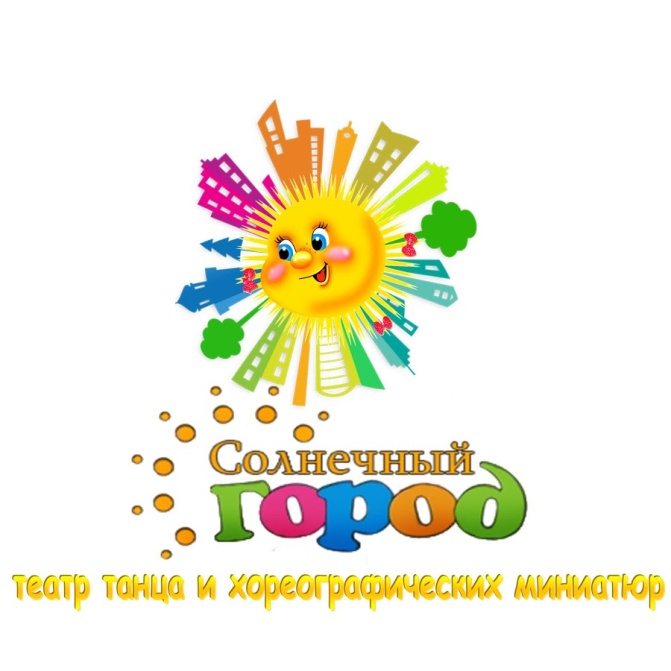 ЛЕТНЕГО ОЗДОРОВИТЕЛЬНОГО ЛАГЕРЯС ДНЕВНЫМ ПРЕБЫВАНИЕМ ДЕТЕЙ  «Радуга»Возраст детей: 7 -15 лет.                                                            Срок реализации: 1 год, 1 смена                                                   СОДЕРЖАНИЕПаспорт программы……………………………………………………..…….2Пояснительная записка ………………………………………………..………5Краткая характеристика участников программы………………………..….10Педагогическая идея программы…………………………………….………10Целевойблок программы…………………………………………….……….10Критериии способы оценки качества реализации программы…………….13Содержаниеи средства реализации программы…………………………….14Кадровоеобеспечение программы………………………………….………..21Информационно –методическое обеспечение программы………………...23Материально –техническое обеспечение программы…………….………..26Нормативно –правовые документы………………………………………….27Списоклитературы……………………………………………………...…….28Приложение…………………………………………………………………...29ПАСПОРТ ПРОГРАММЫПОЯСНИТЕЛЬНАЯ ЗАПИСКАОрганизация отдыха, оздоровления, занятости детей и подростков в летний период – одна из приоритетных задач социальной и молодёжной политики Новоспасского района и и всей Ульяновской области. Она вытекает из объективных потребностей общества в решении социальных проблем, сложившихся в подростковой и молодёжной среде. В последние годы вопрос организации летнего отдыха детей приобрёл особое значение. Летние каникулы составляют значительную часть свободного времени школьников, нодалеко не все родители могут предоставить своему ребёнку полноценный, правильно организованный отдых. Не все семьи имеют возможность обеспечить отдых ребёнка в лагерях за пределами нашего региона. В связи с этим всё большую актуальность приобретает организация летнего отдыха детей в пределах района или поселка.Также, летние каникулы для учащихся – пора надежд, время игр, развлечений, свободы в выборе занятий, снятия накопившегося за год напряжения, восполнения израсходованных сил, восстановления здоровья, период свободного общения.Лагерь – одна из наиболее востребованных форм летнего отдыха детей школьного возраста.   Проблемы организации летнего оздоровительного отдыха вытекают из объективных противоречий:- между потребностью семьи и государства иметь здоровое, сильное подрастающее поколение и неудовлетворительным состоянием здоровья современных детей;- педагогической заботой, контролем и желанием детей иметь свободу, заниматься саморазвитием, самостоятельным творчеством.Содержание деятельности лагеря должно быть направлено на разрешение этих противоречий. С целью организации отдыха и оздоровления детей в каникулярный период на базе МОУ «Репьёвская СШ» организуется лагерь дневного пребывания «Радуга», смена «Солнечный город», посвящённая Году Науки.Данная программа по своей направленности является комплексной, т. е. включает в себя разноплановую деятельность, объединяет различные направления оздоровления, отдыха и воспитания детей в условиях оздоровительного лагеря.Программа деятельности летнего лагеря «Радуга» ориентирована на создание социально значимой психологической среды, дополняющей и корректирующей воспитание ребенка. Программа универсальна, так как может использоваться для работы с детьми из различных социальных групп, разного возраста, уровня развития и состояния здоровья. По продолжительности программа является краткосрочной, реализуется в течение одной лагерной смены.Актуальность программы «Солнечный город» заложена в следующих ее качествах: Социальная полезность- у детей формируются навыки содержательного досуга, здорового образа жизни, коммуникативные навыки. Содержание образовательной программы лагеря дает ребенку возможность социального самоопределения. Многообразие направлений деятельности- образовательная программа лагеря предлагает весь спектр видов деятельности детского сообщества, как индивидуальных, так и коллективных. Каждый воспитанник получает возможность неоднократно испытать ситуацию успеха, повысить свою самооценку и статус. Свободный выбор вида деятельности- профиль деятельности выбирается ребенком самостоятельно, в соответствии с его интересами, природными склонностями и способностями.Новизна программыИз всех сокровищ знание всех драгоценнее, потому что ононе может быть ни похищено, ни потеряно, ни истреблено.Индийское изречениеИнтеллект – это особое качество человеческой психики, включающее в себя способность адаптироваться к различным жизненным ситуациям, обучаться и усваивать информацию на основе полученного опыта, понимать и применять абстрактные концепции и имеющиеся знания с целью управления окружающей действительностью. Как гласит китайская мудрость: «Чем больше мы пополняем копилку наших знаний, тем искреннее становится наша душа. Чем искреннее наша душа, разумнее становимся мы. Становясь разумными, мы развиваем нашу культуру. Когда развивается культура, семья живет в гармонии. Если семья в гармонии, то процветает страна. Процветание страны приводит к миру во всем мире. Значит образование — это залог мира. А мир— это важная составляющая человеческого счастья».Формируя воспитательное пространство лагеря, в основу организации смены закладывается легенда лагеря, согласно которой все дети, посещающие лагерь, становятся участниками длительной сюжетно-ролевой игры со своими законами и правилами. Программа включает в себя разноплановую деятельность, объединяет различные направления оздоровления, образования, воспитания в условиях летнего лагеря. Все мероприятия направлены на восстановление эмоциональной сферы и развитие коммуникативных качеств с учетом индивидуальных особенностей детей.	Всем нам из детства хорошо знакомо роман-сказка Николая Носова «Незнайка в Солнечном городе». А самое главное, любима и хорошо знакома детям, что позволит им принять активное участие в планировании своей деятельности, самоопределении, повысит мотивацию к действию.По словам самого автора Николая Николаевича Носова, главный литературный герой его романа Незнайка. «Это ребёнок, но не такой, которого можно назвать по имени и фамилии, а ребёнок вообще, с присущего его возраста неугомонной жаждой деятельности, неистребимой жаждой знания и в то же время с неусидчивостью, неспособностью удержать своё внимание на одном предмете сколько-нибудь долгое время – в общем, со всеми хорошими задатками, которые ребёнку предстоит в себе укрепить и развить, и с недостатками, от которых нужно избавиться».Ведь дети -  это непоседы, которым скучно на одном месте, они любят приключения.Понятийный аппарат программыДетский оздоровительный лагерь (ДОЛ) — внешкольное воспитательное учреждение, создаваемое с целью оздоровления детей, организации их активного отдыха, удовлетворения интересов и духовных потребностей.Детство — этап развития человека, предшествующий взрослению; характеризуется интенсивным ростом организма и формированием высших психических функций.Деятельность — способ существования и развития человека, всесторонний процесс преобразования им окружающей природной и социальной реальности (в том числе и его самого) в соответствии с его потребностями, целями и задатками.Диагностика педагогическая — процедура выявления уровня готовности к какому-либо виду деятельности. Основывается на системе тестов, письменных работ, устных вопросов и других методов, позволяющих получить картину состояния чьих-либо знаний и умений, уровня воспитанности.Духовно-нравственное воспитание - один из аспектов воспитания, направленный на усвоение подрастающими поколениями и претворение в практическое действие и поведение высших духовных ценностей (индивидуально-личностные (жизнь человека, права ребёнка, честь, достоинство); семейные (отчий дом, родители, семейный лад, родословная семьи, её традиции); национальные (образ жизни, поведения, общения; Родина, святыни страны, национальная геральдика, родной язык, родная земля, народная культура, единство нации); общечеловеческие (биосфера как среда обитания человека, экологическая культура, мировая наука и культура, мир на Земле и так далее).Здоровый образ жизни – образ жизни человека, направленный на укрепление здоровья. Принятие профилактических мер, с целью устранения причин и последствий болезней.Игра — воображаемая или реальная деятельность, целенаправленно организуемая в коллективе детей с целью отдыха, развлечения, обучения, воспитания.Коллектив — высокоорганизованная группа, объединенная общественно значимыми целями, совместной деятельностью по их достижению, общими ценностями и нормамиСпортивно-оздоровительная деятельность – это целостная система воспитательно-оздоровительных, коррекционных и профилактических мероприятий, которые осуществляются в процессе взаимодействия ребенка и педагога, ребенка и родителей, ребенка и медицинского работника.Творческая деятельность – это самодеятельность, охватывающая изменение действительности и самореализацию личности в процессе создания материальных и духовных ценностей, расширяющая пределы человеческих возможностей.Эстетическое воспитание – процесс формирования и развития эстетического эмоционально-чувственного и ценностного сознания личности и соответствующий ему деятельности под влиянием искусства и многообразных эстетических объектов, и явлений реальностиКРАТКАЯ ХАРАКТЕРИСТИКА УЧАСТНИКОВ ПРОГРАММЫ Программа «Солнечный Город» летнего оздоровительного лагеря с дневным пребыванием детей «Радуга» реализуется на базе МОУ «Репьёвская СШ» с. Репьёвка, Новоспасского района района .Программа реализуется в течение одной смены (21 день) с 1 июня по 21 июня 2022 г. Участники программы являются дети и подростки в возрасте от 7 до 15 лет, обучающиеся в данной школе. Деятельность воспитанников во время лагерной смены осуществляется в разновозрастном отряде в количестве 30 человек.При зачислении в летний лагерь особое внимание уделяется детям из малообеспеченных, неполных и многодетных семей, а также детям, находящимся в трудной жизненной ситуации, детям "группы риска". Зачисление детей в лагерь производится в соответствии с заявлениями родителей или лиц, их заменяющих, на основании приказа по школе. Комплектование педагогическими, медицинскими кадрами, обслуживающим персоналом осуществляет директор школы совместно с начальником лагеря. Работники лагеря несут личную ответственность за жизнь и здоровье детей в пределах, возложенных на них обязанностей.ПЕДАГОГИЧЕСКАЯ ИДЕЯ ПРОГРАММЫОсновная идея программы летнего пришкольного оздоровительного лагеря через сюжетно-ролевую игру предоставить возможность для личностного роста ребенка. Участвуя в различных играх, ребенок знакомится и выбирает для себя профессии, которые наиболее близки ему, соответствуют его нравственным ценностям и моральным установкам. Таким образом, игра становится фактором социального развития личности. Являясь активным участником игры в лагере, ребенок, как правило, после окончания смены, начинает использовать приобретенные игровые знания в школе, в классе, компании друзей с целью организации досуга. Новая роль организатора игр, также способствует личностному развитию. Полученные знания разнообразных игр и опыт организаторской деятельности позволят ему стать хорошим помощником педагога в реализации программ воспитания и закрепить на практике полученные знания, умения, навыки. в каждый этап программы летнего лагеря, включены разнообразные типы игр, с целью развития тех или иных качеств, знаний, умений, навыков и способностей ребёнка, а также всестороннего развития его личностиДеятельность лагеря направлена на развитие личности ребенка и включение его в разнообразное межличностное общение со сверстниками.Детский лагерь, может дать детям определенную целостную систему нравственных ценностей и культурных традиций через погружение ребенка в атмосферу игры и познавательной деятельности дружеского микросоциума. ЦЕЛЕВОЙ БЛОК ПРОГРАММЫЦель - организация эффективного отдыха и оздоровления детей в период летних каникул, через создание благоприятные условия для укрепления здоровья детей во время летних каникул, развития творческого и интеллектуального потенциала личности, ее индивидуальных способностей и дарований, творческой активности с учетом собственных интересов, наклонностей и возможностей.Задачи программы Организовать комплекс мероприятий для самореализации каждого ребенка в ходе сюжетно-ролевой игры.Создать условия для физического оздоровления детей и осмысленного отношения каждогоребенка к своему здоровью.Развивать мотивацию здорового образа жизни, социально одобряемого поведения. Профилактика асоциальных явлений через игровые, состязательные, познавательные, лидерские формы деятельности.Развивать у ребенка креативность, стремление к познанию окружающего мира посредством включения в различные виды творческой деятельности.Формировать отношения сотрудничества и содружества в детском коллективе и во взаимодействии со взрослыми.Воспитывать гражданственность, патриотизм в процессе коллективного взаимодействия.Укрепить связь школы, семьи, учреждений дополнительного образования, культуры и др.Принципы организации работы лагеря «Солнечный город»Принцип комплексного подхода - использование целого ряда приёмов и методик по организации и осуществлению досуговой, здоровьесберегающей и профилактической деятельности.Принцип активности - подразумевает участие каждого члена группы (отряда) в совместной деятельности, активное усвоение обучающимися новых социально-нравственных знаний, в том числе и в области здоровья, самопознания, и принятие ими ответственности за реализацию этой возможности; признание активной роли самого ребёнка в сохранении собственного здоровья, умении выстраивать свои отношения с окружающими.Принцип деятельности - подразумевает создание многоплановой деятельности, организацию совместной досуговой деятельности воспитанников с педагогами (воспитателями) и сверстниками.Принцип коллективности - подразумевает создание группы (отряда) высокого уровня развития - коллектива, в котором формируются благоприятные условия для становления общечеловеческих ценностных ориентаций личности.Принцип личностного подхода - согласно этому принципу, следует учитывать индивидуально-психологические особенности воспитанников лагеря (внимание, развитость тех или иных способностей, сформированность навыков общения), то есть выяснять, чем конкретный воспитанник отличается от своих сверстников и как в связи с этим следует выстраивать воспитательную работу с ним; опора на сильные стороны в личности и поведении ребёнка.Принцип поощрения - создаётся ситуация успеха для воспитанников, участвующих в мероприятиях смены; обязательное поощрение (словесное и материальное), любое достижение воспитанника площадки (лагеря) должно быть замечено и одобрено, подчёркнута значимость и ценность каждого члена отряда.Принцип открытости - информирование о деятельности лагеря (в том числе родителей, воспитанников) через раздел «Лето 2022» сайта МОУ «Репьёвская СШ» , группы в контакте.ПРЕДПОЛАГАЕМЫЙ РЕЗУЛЬТАТПрограмма будет считаться выполненной, если по окончании смены:Дети и подросткиСформировали ответственное отношение к своему здоровью. Включение детей в физкультурно-оздоровительную и спортивно-массовую деятельность, способствовало развитию физических, волевых качеств и ценностей здорового образа жизни, навыков безопасного поведения. Самореализовали себя, приобрели опыт коллективного творчества и навыки самоорганизации. Успешность детей в различных мероприятиях повысит социальную активность, даст уверенность в своих силах и талантах. Повысили уровень духовно-нравственной, гражданско-патриотической воспитанности.Приобрели умения адекватно оценивать жизненныеситуации, расставлять приоритеты.Повысили уровень коммуникативной культуры,развили уверенность в себе, адаптировались в детском коллективе.При активном участии детей и взрослых в реализации программы предполагается, что у каждого возникнет чувство сопричастности к большому коллективу единомышленников. Получили новые знания и расширили свой кругозор. Проведение экскурсий, мастер - классов, творческих мастерских и бесед помогут детям в формировании отношения понимания, заботы о людях, а также сохранению и пропаганде семейных ценностей.Летняя занятость детей в условиях неполного контроля со стороны родителей способствует профилактики правонарушений несовершеннолетними.ПедагогиПриобрели новый опыт организации игровой и познавательной деятельности детей и подростков в летний период, возможность применения этого опыта в основной педагогической деятельности.Осмыслили позитивный опыт реализации летней программы.Внедрили новые формы и методы работы в практику деятельности.Вышли на уровень сотворчества детей и педагогов.Способствовали сплочению педагогического и детского коллективов.Повысили уровень профессионализма.Способствовали развитию детей, выявлению одаренных детей.УчреждениеБудет совершенствовать программное обеспечение отдыха и досуга детей в условиях лета, использование прогрессивных форм организации детского досуга.Определит перспективы развития программы.В результате реализации программы определятся новые инициативы, которые дадут новые возможности в расширении влияния на социум, повышение авторитета учреждения.Родители детей и подростковУстановят долговременные и доверительные отношения с учреждением.Получат информацию о творческом и интеллектуальном развитии детей.Получат рекомендации педагогического и социально-психологического сопровождения детей по их воспитанию и развитию.Будут иметь возможность принимать активное участие в реализации программы лагеря.КРИТЕРИИ И СПОСОБЫ ОЦЕНКИ КАЧЕСТВАРЕАЛИЗАЦИИ ПРОГРАММЫДля того чтобы программа заработала, нужно создать такие условия, чтобы каждый участник процесса (взрослые и дети) нашел свое место, имел мотивацию к обязанностям и поручениям, а также с радостью участвовал в мероприятиях. Для выполнения этих условиях разработаны следующие критерии эффективности:постановка реальных целей и планирование результатов программы; заинтересованность преподавателей и детей в реализации программы, благоприятный психологический климат;удовлетворенность детей и взрослых формами работы;творческое сотрудничество взрослых и детей.Критерии оценки качества реализации программыМониторинг реализации программыС целью выявления эффективности реализации программы планируется проведение социологических опросов, анкетирования педагогических работников, детей и подростков.СОДЕРЖАНИЕ И СРЕДСТВА РЕАЛИЗАЦИИ ПРОГРАММЫЭтапы реализации программы:Подготовительный этапПроведение совещаний при директоре по подготовке учреждения к летнему сезону.Издание приказа по МОУ «Репьёвская СШ» об организации отдыха детей в каникулярный период.Разработка программы деятельности летнего оздоровительного лагеря с дневным пребыванием детей  «Солнечный город».Составление необходимой документации для деятельности летнего лагеря (план мероприятий, положение, должностные обязанности, инструкции и т.д.).Подготовка методического материала для работников.Отбор кадров для работы.Адаптивно-организационный период (включение в игру).Педагогической идеей программы является легенда, которая закладывается в организацию смены, согласно которой все дети, посещающие летний лагерь, становятся участниками сюжетно - ролевой игры «Путешествие по Солнечному городу», со своими законами и правилами. Знакомство ребят друг с другом, с педагогическим коллективом.Проведение входящей диагностики детей и педагогов, организаторских и творческих способностей.Планирование отрядных мероприятий, мастер – классов, творческих мастерских.Формирование коллективов отрядов, органов самоуправления, выявлениеЛидеров.Оформление отрядных мест.Вовлечение всех участников программы в совместную деятельность, мотивация на игровое взаимодействие.Выработка основных законов и правил жизнедеятельности отряда.Корректировка плана-сетки воспитательных мероприятий на смену.Праздник открытия смены.3.  Основной периодСоздание единого воспитательного пространства как фактора формирования и личностного роста ребенка.Реализация творческого, физического и духовного потенциала воспитанников.Формирование коммуникативных навыков, лидерских качеств,организаторских способностей, развитие инициативы.Организация и проведение отрядных и массовых мероприятий, творческихмастерских, конкурсов.Корректировка программы относительно практического развития событий. Проведение текущей психолого-педагогической диагностики личности ребенка и отрядного коллектива. Рефлексия, проведение диагностики, коррекция планов, форм, методов работы.Подведение промежуточных итогов по видам деятельности.4. Итоговый этап (заключительный) - посвящен подведению итогов.Рефлексия участников лагеря (отзыв о смене, пожелания, советы);Подведение итогов смены, награждение ребёнка за участие в жизни отряда и лагеря.Выработка перспектив деятельности организации. Анализ предложений детьми, родителями, педагогами, внесенными по деятельности летнего дворового клуба в будущем.Оглашаются победители в различных номинациях: коллективных и индивидуальных (желательно отметить каждое позитивное начинание и достижение ребенка).Праздник закрытия смены.Социально-психолого-педагогический анализ результатов по проведению смены.5. Постлагерный этапАнализ данных психолого-педагогических диагностик.Определение результативности проведения смены согласно критериям и показателям.Анализ предложений по дальнейшему развитию, внесенных детьми, родителями, педагогами.Анализ качества продуктов социально-творческой деятельности детей.Определение перспективных задач на следующий год.Направления деятельности детского лагеря «Радуга»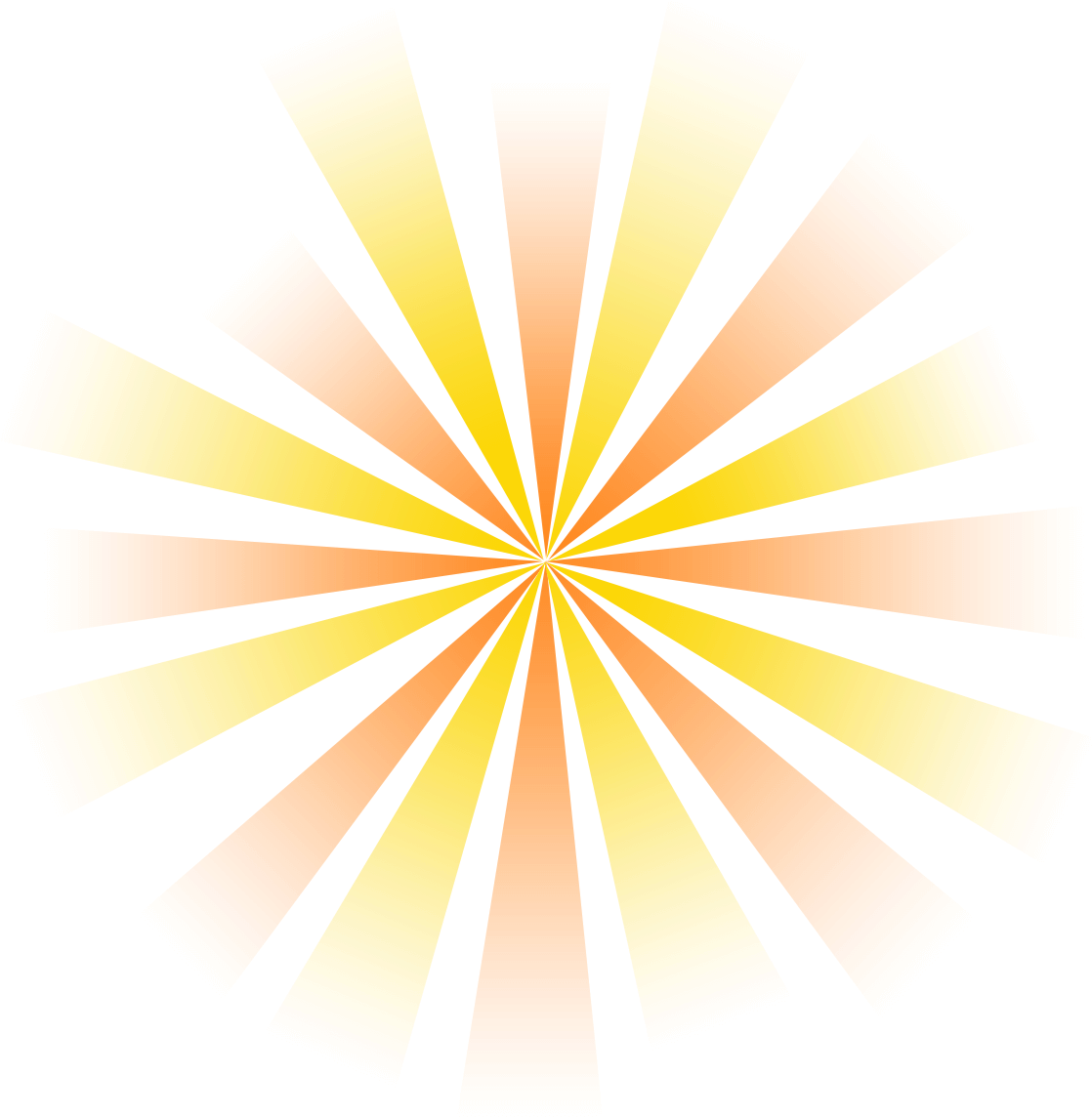 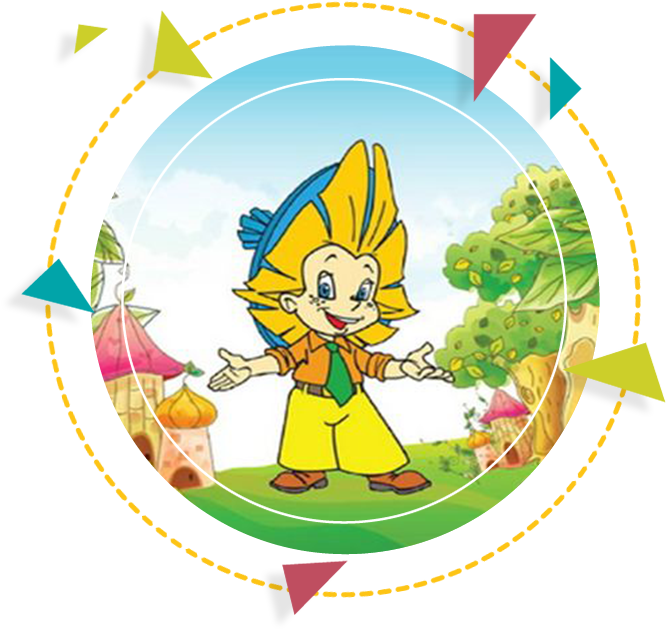 «Территория здоровья»Спортивно-оздоровительное направление.Цель: формирование ценностного отношения к здоровью и здоровому образу жизни, организация физически активного отдыха.Задачи:  сохранение и укрепление  здоровья; совершенствования навыков здорового образа жизни; формирование потребности в соблюдении правил личной гигиены, режима дня, здорового питания; пропаганда здорового образа жизни средствами физической культуры и занятиями спортом.Форма работы:Подвижные игры на спортивной площадке, пеших прогулок, принятия солнечных ванн;Минутка здоровья:«Мой рост и мой вес», «Мой четвероногий друг». «Вредным привычкам – мы говорим нет!», «Правила личной гигиены».  «Берегите глаза», «Вредным привычкам - мы говорим нет!», «Закаливание», «Спорт-это жизнь…», «Здоровье в твоих руках», «У меня хорошее настроение».Проведение спортивных мероприятий:Старт спартакиады лагеря «Солнце, воздух, спорт, игра - наши лучшие друзья»; Спортивный праздник «Мы за здоровый образ жизни!»; Веселые старты «Полоса препятствий»; Спортивно-познавательное мероприятие «Эстафета выживания»; Спортивно – развлекательное мероприятие «Туристская тропа»; Спортивно – развлекательное мероприятие «Айболит».Профилактические мероприятия:«Дорожный знак и светофор – наши лучшие друзья»; Познавательная экскурсия для детей в ПЧ №2 п.Красносельск; Познавательная программа «Дорога безопасности».С целью профилактики предупреждения чрезвычайных ситуаций и охране жизни детей в летний период планируется проведение бесед и профилактических мероприятий.Минутка безопасности:«Режим дня. Правила безопасного поведения в лагере», "Пусть знает каждый гражданин знакомый номер 01", «Опасные соседи, беседа о клещах», «Чтобы не было беды — будь осторожен у воды», «Правила безопасности на дорогах», "Дверь незнакомцам не открывай, словам и подаркам не доверяй!", «Что такое Телефон доверия».
«Творцы-молодцы»творческое направление.	Цель:создание условий для раскрытия и развития творческого потенциала каждого ребенка, для его творческого роста, и самореализации. Воспитание ценностного отношения к прекрасному, формирование представлений об эстетических идеалах и ценностях. Задачи: приобщение детей к посильной и доступной деятельности в области искусства, воспитывая у детей потребность, вносить элементы прекрасного в окружающую среду, свой быт; создание условий для реализации и развития творческого потенциала, разносторонних интересов и увлечений детей; воспитание у детей эстетическое отношение к жизни, обществу, культуре народов других стран и своего народа; формирование эмоционально- чувственной сферы личности, соучастие, сопереживание.Форма работы:Творческие мастерские:Мастер – класс по изготовлению воздушных змеев; «Веселая закладка»; «Вторая жизнь бытовых отходов». Поделки из пластиковых бутылок.Конкурсы:Конкурс на лучшее оформление отряда «Наша визитная карточка»; Конкурс рисунков на асфальте «Пусть всегда будет солнце!», «Как прекрасен этот мир!», «Я люблю тебя, Россия», «Я рисую на асфальте»; Конкурс рисунков «Братья наши меньшие», «Мой любимый мульт – герой»«В вере наша сила»Духовно-нравственное направление.Цель:воспитание школьников гражданами своей Родины, знающими и уважающими свои корни, культуру, традиции своей семьи, школы, родного края. Создание условий для утверждения в сознании воспитанников нравственных и культурных ценностей, уважительного отношения к предкам, старшему поколению, народным традициям и культуре, истории своей Родины.Задачи:формирование гражданского самосознания, ответственности за судьбу Родины. Удовлетворение потребности ребенка в реализации своих знаний и умений. Приобщение к духовно-нравственным ценностям своей Родины.Форма работы:Проведение мероприятий:Экскурсии: Знакомство с профессиями «Врач», «Медицинская сестра». Приобщение к здоровому образу жизни. ; В гостях у «Пожарной части»: экскурсия. Знакомство с профессией «Пожарный».  Профилактическая беседа по пожарной безопасности. Показ специализированной техники; 	День «Веселых стартов»; Экскурсия в Храм  Пресвятой Богородицы; В гостях у «Библиотеки». Знакомство с профессией библиотекарь.Акции:Акция «Мы, дети, против войны на планете!» Возложение цветов к Мемориалу памяти «Слава Героям».«Игры разума»Интеллектуально-образовательное направление.Цель:создание условий для интеллектуального развития детей, интересного, разнообразного, активного отдыха.Задачи: формирование первоначальных навыков коллективной работы; побуждение интереса к новой информации; воспитание уважения к интеллектуальному труду и его результатамФорма работы:Экскурсии: Экскурсия в Храм Пресвятой Богородицы; Познавательная экскурсия для детей в ПЧ №2 п. Красносельск; Презентации, просмотр фильмов:Мультфильмы «На лесной тропе», «Человек собаке друг».Просмотр художественных фильмов ; Информационная беседа «Что такое Телефон доверия».Игры и мероприятия:мероприятия на развитие творческого мышления: Загадки, кроссворды, ребусы; Викторина «В мире живой природы», «Приметы лета». Конкурс интеллектуальной игры «Умники и умницы»; Игра «Живой кроссворд», «Разминка для ума»., «Крылатые выражения», Блиц-викторина«Актеры и роли», Викторина «Лучший знаток кино»Музыкальные занятияТематическая дискотека «Энергия – Жизнь – Танец».Конкурс «Угадай мелодию»Музыкальный час «Разучиваем песни наших бабушек».	Театральные представления: Театрализованное представление«Сказка на новый лад»; «Я в гости к Пушкину спешу!»Конкурсы: Пушкинский день России «Путешествие по страницам жизни и творчества поэта» (викторина, конкурс рисунков).«Мы дружны и едины»Социально-патриотическое направлениеЦель:приобщение детей и подростков к разнообразному опыту социальной жизни через участие в игре.Задачи: формирование активной жизненной позиции воспитанников; воспитание уважительного отношения к людям разных возрастов; развитие способности к установлению дружеских взаимоотношений в коллективе, основанных на взаимопомощи и взаимной поддержке; пропаганда семейных ценностей в современном обществе.
Форма работы:Просмотр мультфильмовКонкурсы: Конкурс рисунков – «Мы против войны!»Патриотическое мероприятие «Я в России рожден!».Праздники:Огонек «Давайте познакомимся!»; Игровое представление, посвященное Международному Дню защиты детей «Праздник детства»; Игра – викторина «В дружбе наша сила»; Развлекательная программа «До новых встреч!» Беседы, просмотр фильмов:Беседа «Символика Российской Федерации»; Беседа – «Добрые правила жизни» (хорошие и плохие поступки.); Просмотр мультфильма «Самый большой друг»Модель игрового взаимодействияУчитывая возрастные особенности младшего и среднего школьного возраста, а также осознавая значимость деятельностного подхода в воспитательном процессе, в основе механизма реализации программы -   сюжетно – ролевая игра, как ведущий тип деятельности, как универсальное педагогическое средство.Ценность сюжетно-ролевой игры определяется тем, насколько в ребенке она развивает такие качества как: настойчивость, смелость, умение ориентироваться в сложной ситуации, умение действовать в интересах коллектива, сообща добиваться победы, не разрушая позитивного отношения к действительности.Педагогической идеей программы является легенда, которая закладывается в организацию смены, согласно которой все дети, посещающие летний лагерь, становятся участниками сюжетно - ролевой игры «Незнайка в Солнечном городе».В течение всей игры, участники и организаторы, живут согласно уже сложившимся законам и традициям лагеря, режиму дня и действуют согласно своим ролям.Игровая легендаУчастники смены оказываются в Солнечном городе, где живет Незнайка. Солнечный город, назван так потому, «что там всегда хорошая погода и всегда светит солнце». Незнайка - главный житель Солнечного города, любит похвастать и никогда не унывает, довольно смел и сообразителен. Незнайка не любит учиться, но хотел бы стать кем-то известным: художником, музыкантом или водить автомобиль. Он пробовал себя в разных профессиях, но не добился успеха, так как не любит учиться и трудиться, бросает дело после первой же неудачи. Участники летнего лагеря вместе с Незнайкой отправляются в путешествие по Солнечному городу в поисках новых приключений, новых встреч, событий, которые отражаются в тематике дня. При этом сталкиваясь с различными препятствиями, ребята становятся участниками конкурсов, викторин, состязаний и испытаний, в ходе которых каждый участник сможет проявить свои интеллектуальные, физические, духовные и творческие возможности.Также, путешествуя с Незнайкой, ребята знакомятся и изучают разные виды искусства, учатся новым видам деятельности, осваивают качества и умения, которые нужно приобрести в течении всей смены, чтобы стать разносторонне развитыми личностями, достигнув звания «СуперМастер»,В конце лагерной смены, ребята, возвращаясь из путешествия с Незнайкой по Солнечному городу, понимают, что они за время своего путешествия успели измениться - приобрели много знаний, умений и навыков. В связи с этим многие объекты лагеря переименованы в соответствии с этим:«Солнечный город» - территория летнего лагеря.Правитель - начальник лагеря.Учитель - воспитатель.Долина знаний - место для проведения массовых мероприятий и встречи всехискателей.Долина спорта - спортивная площадка лагеря.Трапезная долина - столовая лагеря.Лекарь - врач.Игровая модельНа время игры все участники лагеря становятся гражданами«Солнечного города», объединяются в один отряд. Вместе они разрабатывают законыгорода, девиз, клятву и гимн. Жизнедеятельность осуществляется через органы управления (Администрация Солнечного города). Отряд получает свой маршрутный лист «Карту Солнечного города», на которой указан план путешествия по станциям. Каждый день, следуя маршрутному листу,ребята отправляются на одну из станций.Участвуя в творческих мастерских, мероприятиях и конкурсах граждане Солнечного города зарабатывают очки (баллы).  Самые активные граждане – призеры, получают денежное вознаграждение - «таланты» различного цвета: фиолетовый – достижения в творчестве, синий – в   интеллектуальных играх, красный – вспортивных соревнованиях.  В конце недели подводятся итоги на «Городской думе», где самые талантливые получают звания. А в завершении лагерной смены талантливым, активным участникам вручаютсядипломы «Подмастерье», «Мастер». «СуперМастер».Система мотивации и стимулирования участников программыВ лагере действует система поощрения:Каждый деньучастники,соревнуясь, зарабатывает за активность и творчество рейтинговые баллы: максимальное количество 3 балла «СуперМастер», 2 балла – «Мастер», 1 балл – «Подмастерье», которые поощряются в виде звездочек. Награждение участников сменыНа торжественной церемонии закрытия смены все участники получают грамоты, памятные сувениры, свидетельствующие о том, что они проявили себя в каком – либо виде деятельности. Программа предусматривает материальные и моральные формы поощрения участников лагеря.Моральные формы поощрения:- размещение фотографии на Аллее почета;- запись в летописи лагеря с вручением грамоты;- грамоты, дипломы.Организация самоуправления в летнем лагереВысшим органом самоуправления являетсяГородская дума, на котором совместно с администрацией Солнечного города, принимаются важные решения, обсуждаются текущие вопросы, знакомятся с планом и подводятся итоги. Заседание Городской думы проводится 1 раз в неделю. На Городской думе можно согласовать действия по выполнению какого-либо мероприятия, найти точку соприкосновения, если нужно объединиться для решения какой-либо проблемы. Каждый день заканчивается Большим Советом, где участники отряда делятся своими впечатлениями, анализируютпроблемы, ситуации,намечают планы на следующий день, поднимают вопросы и темы, важные для лагеря и просто общаются. Большой Совет проводится ежедневно в начале и конце дня.Сменное лидерствоКаждый ребенок имеет право выбирать и быть избранным лидером дня – капитаном путешествия. Условия выбора капитана: на отрядном огоньке, анализируя прожитый в лагере день, ребята выбирают голосованием достойного возглавить отряд, приводят аргументы в пользу своего кандидата. Капитан – надежный помощник воспитателя. - координирует деятельность отряда в течение дня; - информирует отряд о планах работы на день; - оказывает помощь воспитателям в решении организационных задач; - участвует в работе Городской думы и Большого совета. КАДРОВОЕ ОБЕСПЕЧЕНИЕ ПРОГРАММЫОрганизатором деятельности детского оздоровительного лагеря дневного пребывания детей «Радуга» является МОУ «Репьёвская СШ».В соответствии с законодательством РФ организатор несет ответственность за:-созданий безопасных условий для полноценного отдых детей и подростков, их оздоровления, физического, интеллектуального, творческого и нравственного развития;- качество реализуемой в лагере программы;- соответствие форм и методов деятельности воспитанников их возрасту, интересам и потребностям;Сотрудники лагеря:Начальник лагеря ВоспитательВожатые (дети старших классов)Административно- хозяйственный персоналИНФОРМАЦИОННО – МЕТОДИЧЕСКОЕ ОБЕСПЕЧЕНИЕ ПРОГРАММЫМетодическое обеспечение комплексной программы оздоровительного лагеря с дневным пребыванием детей «Радуга», смена «Солнечный город» обеспечивает заместитель директора по воспитательной работе совместно с административным аппаратом.Методическое обеспечение программыРазработана и собрана нормативно – правовая документация, регламентирующая деятельность лагеря.Разработаны должностные инструкции и инструкции по ТБ, ППБ, правилам безопасности проведения массовых мероприятий, проведения экскурсий, организации выхода и транспортировки детей и т.д.Определены темы педагогических советов, проводимых в течение смены.Разработано программное и дидактическое обеспечение работы творческих мастерских.Разработана документация по работе лагеря: график работы персонала, акт о приемке лагеря, режим дня, договора с родителями.Подготовлены журналы инструктажей, журнал посещаемости детьми лагеря.Разработаны планы лагерной смены.Разработано оформление лагеря и отрядных мест.Разработаны системы отслеживания результатов и подведения итогов.Информационное обеспечение программыСамым важным в работе педагогического и детского коллективов является сохранение жизни и здоровья, поэтому в лагере будут оформлены:Уголок по обеспечению безопасности жизнедеятельности включает в себя:- Правила поведения в лагере.- Памятка для родителей.- Правила пожарной безопасности.- Правила поведения детей при прогулке.- Памятка «Безопасность детей при проведении спортивных мероприятий».- Основные причины детского дорожно-транспортного травматизма.- Безопасные маршруты в лагерь и обратно домой.- Сигналы тревоги и действия при экстренной эвакуации из здания.- Опасность обращения с взрывоопасными предметами.- Действия на улице в экстремальной ситуации;- Оказание первой помощи и др.Уголок органов самоуправления лагеря- Режим работы лагеря.- Законы и правила лагеря.- Устав лагеря.- План работы и др.Уголок по спортивно-оздоровительной работе «В здоровом теле – здоровый дух»- Информация по данному направлению – о предстоящих соревнованиях, фамилии победителей, поздравления и др.В оформление по лагерю также можно включить поздравления именинников, достижения во всех творческих конкурсах, фотографии, объявления и др.Оформление отрядовЗдесь огромное поле деятельности как для воспитанников лагеря, так и для воспитателей, вожатых. Необходимо дать волю детям в изобретательстве и творчестве и можно быть уверенным, что отрядные комнаты будут выглядеть ярко и необычно. Уголок отряда.- Календарь.- План на смену - Наша песня.- Наши достижения.- Важная информация «Скоро в отряде»- Наше настроение - Книга жалоб и предложений «Отрядная почта».- Законы отряда «Это должен каждый знать обязательно на «пять».СИСТЕМА АНАЛИЗА РЕАЛИЗАЦИИ ПРОГРАММЫЧтобы проанализировать эффективность реализации программы, с родителями и воспитанниками летнего оздоровительного лагеря проводится постоянный мониторинг, начальное, промежуточные и итоговое анкетирования. Каждый день заканчивался планёркой воспитателей и вожатых, где планировался следующий день с учетом мнений детей. В начале смены проводится анкетирование воспитанников, целью которого является выявлениях интересов и мотивов пребывания в лагере.  В течение смены ведется ежедневная самооценка участников смены относительно эмоционального личного состояния, уровня развития коллектива. Педагогическим коллективом проводится ежедневная диагностика эмоционального состояния участников смены.В конце смены проводится итоговое анкетирование воспитанника, с целью выявления удовлетворённости детей и родителей работой летнего лагеря.Механизмом обратной связи служит «Солнце настроения», которое позволяет судить об эмоциональном состоянии детей ежедневно -это итог дня. Каждый день – новый лучик, который в конце дня становится цветным. Дети наклеивают в него «цветной кусочек» своего настроения, а воспитатели анализируют качество и содержание своей работы по результатам обратной связи.Красный цвет – «Классный день!»Оранжевый – «Очень хороший день!»Зеленый – «Нормальный день»Синий – «Скучный день»Дополнительно для анализа работы ребятам предлагается заполнить стенд «Мои впечатления», на котором предлагается написать о своих впечатлениях о проведенном дне, оставить отзыв о проведенных мероприятиях.Для мониторинга личностного роста используется рейтинг личностного роста участников смены. Рейтинг личностного роста - это сравнительная оценка различных сторон деятельности личности и её вклада в дела коллектива.Рейтинг определяется ежедневно на отрядном круге, где каждому участнику по итогам дня присваивается не более 2-3 символов рейтинга.Цветовая гамма:красный - "лидер-организатор",зелёный - "лидер-вдохновитель",жёлтый - "активный участник",синий - "исполнитель"МАТЕРИАЛЬНО – ТЕХНИЧЕСКОЕ ОБЕСПЕЧЕНИЕ ПРОГРАММЫНОРМАТИВНО – ПРАВОВЫЕ ДОКУМЕНТЫЗакон «Об образовании РФ».Конвенция о правах ребенка, ООН, 1991г. Программа «Дети России», Указ Президента № 18.08.94.№ 1996г. Гигиенические требования к устройству, содержанию и организации режима воздоровительных учреждениях с дневным пребыванием детей в период каникул.Санитарно-эпидемиологические правила СП 2.4.4.3155-13.Приказ директора МОУ «Репьёвская СШ» «Об организации летнего отдыха обучающихся».Положение о лагере дневного пребывания. Программа работы детского лагеря отдыха дневного пребывания.Правила внутреннего распорядка лагеря дневного пребывания. Правила по технике безопасности, пожарной безопасности. Рекомендации по профилактике детского травматизма, предупреждению несчастных случаев с детьми в школьном оздоровительном лагере. Инструкции по организации и проведению туристических походов и экскурсий. Приказы Управления образования. Должностные инструкции работников. Санитарные правила о прохождении медицинского осмотра. Заявления от родителей. Правила регистрации детей при поступлении и выбытии. Акт приемки лагеря.ПРИЛОЖЕНИЯПриложение 1ВЗАИМОДЕЙСТВИЕ ЛАГЕРЯ ДНЕВНОГО ПРИБЫВАНИЯ ДЕТЕЙ «ПЛАНЕТА ДЕТСТВА»С СОЦИАЛЬНЫМИ ПОРТНЕРАМИВзаимодействие с социумом в рамках детского лагеря, способствует укреплению дружбы и сотрудничества между детьми разных возрастов и национальностей, формированию чувства коллективизма, гуманизма, патриотизма.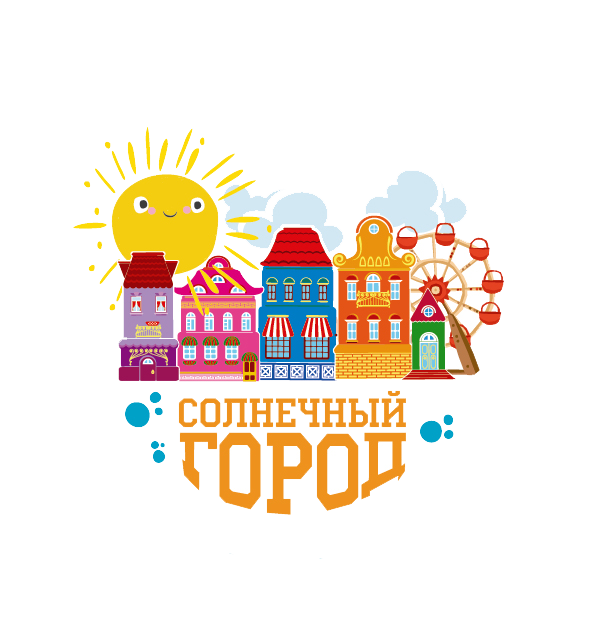 Приложение 2ПЛАН-СЕТКАвоспитательной работы летнего оздоровительного лагеряс дневным пребыванием детей «Радуга»,смена «Солнечный город»Приложение 3ЗАКОНЫ «СОЛНЕЧНОГО ГОРОДА»Закон чистотыЧистота нам всем вокругДарит свежесть и уют.С ней в любое время годаЯркой выглядит природа!Закон здоровьяНебо, солнце, спорт, игра – вот и лучший режим дня!Закон доброго отношения: Окажи друзьям внимание –В ответ получишь понимание.Будь приветлив, не дерись,А подрался, так мирись!Закон творчестваПой, играй, твори, дерзай!От друзей не отставай!Закон точностиНеобходимо ценить каждую секунду. Все дела и сборы начинать в срок. Никогда не заставлять себя ждать – не отнимать тем самым у товарища драгоценные минуты. Закон поднятой рукиЭтот закон учит уважать человеческое слово, человеческую мысль. Если человек поднимает руку, ему необходимо сообщить что-то важное людям. Каждому поднявшему руку- слово.Закон территорииЭтот закон гласит: будь хозяином своей территории. Относитесь к территории как к дому: бережно, заинтересованно, по-хозяйски.Закон доброго отношения к людямДоброе отношение к людям это – постоянная готовность сделать что-то для радости другого человека, готовность поступиться личным в интересах коллективаЗакон улыбкиЖиви для улыбки товарищей и сам улыбайся в ответ.Закон песни С песней по жизни веселей. Песня – душа народа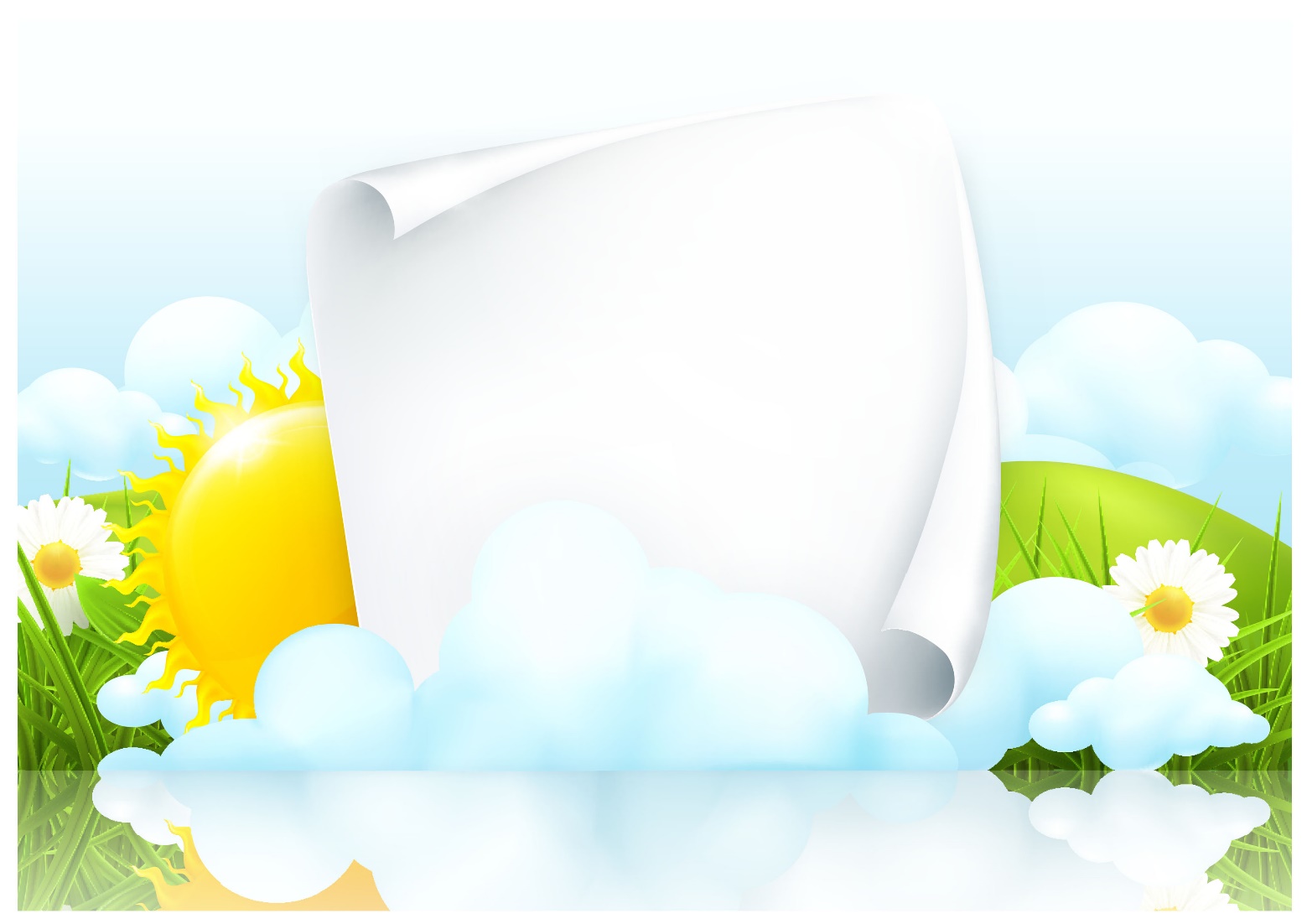 Приложение 5ДЕВИЗ«В нашем ДОМЕ нету скуки!Солнце светит нам всегда!Его свет несет здоровье,радость, веру в чудеса!»КЛЯТВА«Каждый житель города «Солнечного города» должен быть достойным жителем города! Стремиться стать лучше! Помогать другим жителям! Уважать труд всего коллектива! Клянемся, клянемся, клянемся!»ГИМНЭтот лагерь самый лучший лагерь на Земле, Он как будто нарисован мелом на стене, Нарисованы деревья, небо и мосты, Разноцветные веснушки, белые банты. Этот лагерь, просыпаясь, смотрит в облака, Где-то там совсем недавно пряталась луна, На зарядке мы встречаем с физруком восход И весёлою гурьбою всё идём в поход ! Мы не знаем, где ещё у нас в районе есть такой же «Солнечный»! Мы, пожалуй, отдохнём всё лето здесь и не поедим никуда отсюда ! Этот лагерь непохожий ни на что вокруг ! Ведь недаром его дети «Солнечным» зовут ! Помогает он ребятам верить в чудеса, И там бьют фонтаны смеха прямо в небеса ! И блестит вода в бассейне, брызги до небес, Окружает этот лагерь расчудесный лес, Он как будто нарисован мелом на стене, Этот лагерь самый лучший лагерь на Земле ! Мы не знаем., где ещё у нас в районе Есть такой же «Солнечный»! Мы, пожалуй, отдохнем Всё лето здесь и не поедим никуда отсюда !Приложение 6УСТАВ ЛЕТНЕГО ЛАГЕРЯВоспитатели обязаны:Иметь свой план работы и следовать ему.Организовать активный интеллектуально-эмоциональный и насыщенный отдых в течение дня.Жить и творить вместе с членами отряда.Предоставить каждому ребенку свободу выбора.Уметь понимать себя и других.Знать о местонахождении каждого ребенка в течение дня.Быть искренними.Помочь каждому ребенку, если ему трудно.Верить в свой отряд.Проводить утром и в обед отрядные сборы.Воспитатели имеют право:Быть не руководителями, а товарищами.Помогать членам отряда в реализации их идей.Помнить, что воспитывают не только словом, но и делом и личным примером.Чаще вспоминать, какими они были в детском возрасте.Участники лагеря обязаны:Неукоснительно соблюдать режим.Бережно относиться к имуществу лагеря.Принимать активное участие во всех мероприятиях.Найти себе занятие по душе.Быть полезными для других.Верить в себя и свои силы.Реализовать все свои способности и таланты.Не скучать.Участники лагеря имеют право:Иметь свою точку зрения и уметь ее отстоять.Разделить с вожатыми и педагогами ответственность за организацию            жизни отряда.Иметь время для занятий по интересам.Обсуждать любые вопросы, связанные с жизнью отряда.Фантазировать.Приложение 7Уважаемые родители!Ваш ребенок приходит в лагерь. Для успешной работы мы должны располагать необходимой информацией.  Мы предлагаем Вам заполнить анкету. Заранее вам благодарны. Администрация лагеря1.Фамилия, имя, ребенка________________________________________________________2 Дата рождения ______________________________________________________________3.Домашний адрес _________________________________телефон ____________________4.  ФИО родителей, место работы родителей, телефонМать:__________________________________________________________________________________________________________________________________________________________________________________________________________________________________Отец:__________________________________________________________________________________________________________________________________________________________________________________________________________________________________5.Бывал ли Ваш ребенок раньше в лагерях(ДА/НЕТ)_________________________________6. Чем увлекается Ваш ребенок? Какие секции и кружки посещает7. Как он ощущает себя в детском коллективе (нужное подчеркните): «как рыба вводе», сдержанно, сторожен, замкнут в себе, другое    _____________________________________________________________________________8.Страдает ли ребенок хроническими заболеваниями? Какими?10 Имеет ли ребенок противопоказания для занятия физической культурой?Какие?11 Есть ли ограничения при пребывании на солнце? (ДА/НЕТ) _______________________12 Наличие аллергических реакций (ДА/НЕТ).______________________________________Укажите источник аллергии (продукты, медикаменты и т.д.)13 Дополнительная информация, которую вы хотите сообщить нам о своемребенке______________________________________________________________________СпасибоПриложение 8Анкета для детейДорогой друг, давай поразмышляем о лагере, поговорим о том, что тебе нравится и не нравится в жизни лагеря, что в нем необходимо изменить. Твои искренние суждения помогут сделать наш школьный лагерь красивым и комфортным. Предлагаем тебе и твоим друзьям ответить на следующие вопросы:Нравится ли тебе самому школьный лагерь?Подчеркни один их предложенных ответов:- да- больше, чем да- трудно сказать (и да, и нет)- больше нет, чем да- нетЧто больше всего тебе нравится в лагере?Если бы ты стал начальником лагеря, то какие изменения внес бы в жизньшкольного лагеря?А сейчас предлагаем выполнить небольшое задание. Внимательно прочитайниже перечисленные утверждения и оцени по предлагаемой шкале, в какойстепени ты согласен с ними:Цифры означают следующие ответы:4 – совершенно согласен3 – согласен2 – трудно сказать1 – совершенно не согласенПриложение 9Анкета (последний день смены):I. ВариантЧто ты ожидал (а) от лагеря?Что тебе понравилось в лагере?Что тебе не понравилось?Изменился (ась) ли ты как личность за время пребывания в лагере?Если изменился (лась), то, что с тобой произошло?Кто из ребят, с твоей точки зрения, изменился больше всего?Какие из мероприятий лагеря оказали наибольшее влияние на тебя? На всех?Было ли скучно в лагере?Было ли тебе страшно?Жалеешь ли ты о чем-то, что произошло за время пребывания в лагере? О чем?Что из того, что ты получи (а) в лагере, ты можешь использовать в своейповседневной жизни уже сейчас?Что бы ты хотел (а) пожелать себе?Что бы ты хотел (а) пожелать другим ребятам?Что бы ты хотел (а) пожелать педагогам?.Самое важное событие в лагере? Было или оно?II. ВариантБлизится к концу время нашей встречи. Подводя ее итоги, мы хотим задать тебе некоторые вопросы. Надеемся на помощь.– Что было самым важным для тебя?:В этом лагере__________________________________________________________________В твоей семье__________________________________________________________________В отношениях между людьмиЧто ты запомнил больше всего? __________________________________________________– Переживал ли ты здесь такие состояния?:Восторг/ Потрясение/ Творчество/ Полет фантазии/Одиночество/ Уверенность в себе//“Меня не поняли”/“Я нужен!”/ “ Счастье“/ (подчеркни)– Что нового ты узнал про себя?– Что изменилось в тебе?– Можно ли сказать, что ты чему-то научился в лагере? Кому и за что ты бы хотел (мог) бы сказать “спасибо” (постарайся выбрать трех самый важных для тебя людей из лагеря)СПАСИБО!за______________________________________(КОМУ?)____________________________СПАСИБО!за______________________________________(КОМУ?)____________________________СПАСИБО!за______________________________________(КОМУ?)____________________________Закончи предложения:Я рад, что ……………………………………………………………………………….………..Мне жаль, что………………………………………………………..…………………………...Я надеюсь, что……………………………………………………….…………………………...Твое имя, фамилия и автограф на память____________________________________________________________________СПАСИБО!АНАЛИЗ ВОСПИТАТЕЛЬНОГО ПРОЦЕССААнализ организуемого в школе воспитательного процесса проводится с целью выявления основных проблем школьного воспитания и последующего их решения. Анализ	осуществляется	ежегодно		силами		экспертов	самой	образовательной организации	с	привлечением	(при	необходимости	и		по	решению администрации образовательной организации) внешних экспертов.Основными	принципами,	на	основе	которых	осуществляется	анализ воспитательного процесса в школе, являются:принцип гуманистической направленности осуществляемого анализа, ориентирующий экспертов на уважительное отношение как к воспитанникам, так и к педагогам, реализующим воспитательный процесс;принцип приоритета анализа сущностных сторон воспитания, ориентирующий экспертов на изучение не количественных его показателей, а качественных   –   таких   как   содержание   и   разнообразие   деятельности, характер общения и отношений между школьниками и педагогами;принцип развивающего характера осуществляемого анализа, ориентирующий экспертов на использование его результатов для совершенствования воспитательной деятельности педагогов: грамотной постановки ими цели и задач воспитания, умелого планирования своей воспитательной работы, адекватного подбора видов, форм и содержания их совместной с детьми деятельности;принцип разделенной ответственности за результаты личностного развития школьников, ориентирующий экспертов на понимание того, что личностное развитие школьников – это результат как социального воспитания (в котором школа участвует наряду с другими социальными институтами), так и	стихийной социализации и саморазвития детей.Основными направлениями анализа организуемого в школе воспитательного процесса являются следующие:Результаты воспитания, социализации и саморазвития школьников (какова динамика личностного развития школьников каждого класса; какие прежде существовавшие   проблемы   личностного   развития   школьников    удалось решить; какие проблемы решить не удалось и почему; какие новые проблемы появились, над чем далее предстоит работатьВоспитательная деятельность педагогов (испытывают ли педагоги затруднения в определении цели и задач своей воспитательной деятельности; испытывают ли они проблемы с реализацией воспитательного потенциала их совместной с детьми деятельности; стремятся ли они к формированию	вокруг себя привлекательных для школьников детско-взрослых общностей; доброжелателен ли стиль их общения со школьниками; складываются ли у них доверительные отношения со школьниками; являются ли они для своих воспитанников значимыми взрослыми людьмиУправление воспитательным процессом в образовательной организации (имеют ли педагоги чёткое представление о нормативно-методических		документах, регулирующих воспитательный процесс в школе, о своих	должностных обязанностях и правах, сфере своей ответственности;	создаются ли школьной администрацией условия для профессионального роста педагогов всфере воспитания; поощряются ли школьные педагоги за хорошую воспитательную работу со школьникамиРесурсное обеспечение воспитательного процесса в образовательной организации (в каких материальных, кадровых, информационных ресурсах, необходимых   для   организации   воспитательного    процесса,    особенно нуждается школа – с учётом ее реальных возможностей; какие имеющиеся у школы ресурсы используются недостаточно; какие нуждаются в обновлении.Итогом анализа организуемого в школе воспитательного процесса является перечень выявленных проблем, над которыми предстоит работать педагогическому коллективу, и проект направленных на это управленческих решений.Муниципальное общеобразовательное учреждение«Репьевская средняя школа им. Героя Советского Союза Н.Ф.Карпова»ПРИЛОЖЕНИЕк рабочей программе воспитания муниципальногообщеобразовательного учреждения«Репьевская средняя школа им. Героя Советского Союза Н.Ф.Карпова»полное наименование образовательной организацииКАЛЕНДАРНЫЙ ПЛАНВОСПИТАТЕЛЬНОЙ РАБОТЫМуниципального общеобразовательного учреждения«Репьевская средняя школа им. Героя Советского Союза Н.Ф.Карпова»наименование образовательной организациина 2023-2024 учебный годДетские общественные объединенияОриентировочноеДела, события, мероприятия Сбор актива РДШДень единых действий РДДМ.ень Знаний.День единых действий   РДДМ.«День народного единства»День единых действий РДДМ  Всемирный день ребенкаКлассы 10-1110-1110-1110-11время проведенияв течение годасентябрьноябрьноябрьОтветственныеКлассные руководители Зам. директора по ВРКлассные руководители Зам. директора по ВРКлассные руководители Зам. директора по ВРКлассные руководители Ст вожатаяДень единых действий РДДМ: день инвалидов: уроки доброты10-11декабрьКлассные руководителиДень единых действий РДДМ. День Героев России.10-11декабрьКлассные руководителиДень единых действий РДДМ. 23февраля-День Защитника Отечества.10-11февральКлассные руководителиПрисоединение Крыма к России-18 марта10-11мартКлассные руководителиДень единых действий РДДМ. Единый день профориентации.10-11мартКлассные руководителиДень единых действий РДДМ. Международный женский день.10-11мартКлассные руководителиДень единых действий РДДМ. Международный день детского телевидения и радиовещания.10-11мартКлассные руководителиВсемирный День Здоровья10-11апрельКлассные руководителиДень единых действий РДДМ. Гагаринский урок «Космос-это мы»10-11апрельКлассные руководителиРАССМОТРЕНАна заседании Педагогического СоветаПротокол №_1		от_29 августа2023СОГЛАСОВАНАСоветом школыПротокол	№_1		от 29августа 2023УТВЕРЖДЕНАприказом директора МОУ «Репьёвская СШ»№ _85-д_от 29августа2023М.В. Фролова	_подписьМПНазвание детского лагеряЛетний оздоровительный лагерь с дневным пребыванием детей «Радуга»Полное название программыПрограмма летнего оздоровительного лагеря с дневным пребыванием детей «Солнечный город»Автор – составитель программыЖуравлёва Ирина АлександровнаРуководитель программыДиректор МОУ «Репьёвская СШ» Фролова Марина ВладимировнаЮридический адресорганизации433894,с.Репьёвка,Ульяновская область, Новоспасский район, ул Школьная,68Телефон, факсe-mail- repsc@mail.ruФорма проведенияОздоровительный лагерь дневного пребыванияКоличество смен,Сроки реализацииИюнь 2022 г. - 1 смена 01.06.2022 –21.06.2022Общее количество детей55 человекЦелевая группаДети и подростки - обучающиеся МОУ «Репьёвская СШ»;- дети и подростки от 7 до 15 лет;- дети из семей, находящихся в трудной жизненнойситуации;- дети, находящиеся под опекой граждан;Цель программыЦель - организация эффективного отдыха и оздоровления детей в период летних каникул, через создание благоприятные условия для укрепления здоровья детей, развития творческого и интеллектуального потенциала личности, ее индивидуальных способностей и дарований, творческой активности с учетом собственных интересов, наклонностей и возможностей.Задачи программыСоздание условий для организованного отдыха детей.Приобщение ребят к творческим и интеллектуальным видам деятельности, стремление к познанию окружающего мира посредством включения в различные виды творческой деятельности;Формирование культурного поведения, санитарно-гигиеническойкультуры.Формирование у ребят навыков общения и толерантности.Создать условия для физического оздоровления детей и осмысленного отношения каждого ребенка к своему здоровью.Развивать мотивацию здорового образа жизни, социально одобряемого поведения, профилактика асоциальных явлений через игровые, состязательные, познавательные, лидерские формы деятельности.Воспитывать гражданственность, патриотизм в процессе коллективного взаимодействия.Направление деятельности  «В вере наша сила»Духовно-нравственное;«Мы дружны и едины»Социально-патриотическое«Игры разума» Интеллектуально – образовательное;«Творцы-молодцы» Творческое;«Территория здоровья» Спортивно-оздоровительное.Ожидаемый результатДети и подросткиСформировали ответственное отношение к своему здоровью. Включение детей в физкультурно-оздоровительную и спортивно-массовую деятельность, способствовало развитию физических, волевых качеств и ценностей здорового образа жизни, навыков безопасного поведения. Приобрели опыт коллективного творчества и навыки самоорганизации. Успешность детей в различных мероприятиях повысит социальную активность, даст уверенность в своих силах и талантах. Повысили уровень духовно-нравственной, гражданско-патриотической воспитанности.Приобрели умения адекватно оценивать жизненные ситуации, расставлять приоритеты.Повысили уровень коммуникативной культуры, развили уверенность в себе, адаптировались в детском коллективе. При активном участии детей и взрослых в реализации программы предполагается, что у каждого возникнет чувство сопричастности к большому коллективу единомышленников. Получили новые знания и расширили свой кругозор. Проведение экскурсий, мастер - классов, творческих мастерских и бесед помогут детям в формировании отношения понимания, заботы о людях, а также сохранению и пропаганде семейных ценностей.Летняя занятость детей в условиях неполного контроля со стороны родителей способствует профилактики правонарушений несовершеннолетними.ПедагогиПриобрели новый опыт организации игровой и познавательной деятельности детей и подростков в летний период, возможность применения этого опыта в основной педагогической деятельности.Осмыслили позитивный опыт реализации летней программы.Внедрили новые формы и методы работы в практику деятельности.Вышли на уровень сотворчества детей и педагогов.Способствовали сплочению педагогического и детского коллективов.Повысили уровень профессионализма.Способствовали развитию детей, выявлению одаренных детей.УчреждениеБудет совершенствовать программное обеспечение отдыха и досуга детей в условиях лета, использование прогрессивных форм организации детского досуга.Определит перспективы развития программы.В результате реализации программы определятся новые инициативы, которые дадут новые возможности в расширении влияния на социум, повышение авторитета учреждения.Родители детей и подростковУстановят долговременные и доверительные отношения с учреждением.Получат информацию о творческом и интеллектуальном развитии детей.Получат рекомендации педагогического и социально-психологического сопровождения детей по их воспитанию и развитию.Будут иметь возможность принимать активное участие в реализации программы лагеря.Условия участия в программеЗаявления родителей воспитанников лагеря.Критерии эффективностиПоказателиСпособы отслеживания результатовСостояние физического здоровья детейПриобретение навыковздорового образа жизни;Улучшение физического и эмоционального состояния детей и подростков.Опрос «Мое отношениек здоровью». Педагогическоенаблюдение за соблюдениемвоспитанниками здоровый образ жизни.Динамика эмоционального состояния и настроения каждого ребенкаУлучшение психологической и социальной комфортности в едином воспитательном пространстве лагеря. «Дерево пожеланий» «Забор психологической разгрузки»,Уровень активности каждого ребенкаФормирование мотивовсоциальной деятельности иличностных достижений.Использование новых методик и технологий по привитию детям навыков здорового образа жизни.100% охват детей спортивными и оздоровительными мероприятиями.Практическиеумения и навыкиРазвитие творческой активности каждого ребенка. Формированиепрактических умений вразличных видахтворчества.Диагностика уровнятворческой активностивоспитанников Участие воспитанников в постановке театральных,танцевальных, музыкальных номеров. Участие в мероприятиях и конкурсах.Уровень сплоченности и социальнойадаптированностиУсвоение нормсоциальной жизни,поведения в коллективе,культурывзаимоотношений;– приобретениесоциального опытапосредством апробацииновых ролей.Приобретение умениясочетать личные иобщественные интересы.Формированиепозитивныхмежличностныхотношений.Диагностикасоциализированностиличности подростка(методика М.И. Рожкова).Методика «Какой у насколлектив» (автор А. Н.Лутошкин).Вводнаядиагностика-Начало смены. Выяснение пожеланий и предпочтений, первичное выяснение психологического климата в детском коллективе:- анкетирование;- планерки лагеря.ТекущаядиагностикаЦветопись по результатам мероприятий и дел лагеря. Ежедневные пятиминутки.ИтоговаядиагностикаАнкетирование «Чему я научился в лагере».Творческий отзыв (рисунок «Я и мой отряд»).№п/пДолжностьФункциональные обязанности1. Начальник лагеряОбеспечивает общее руководство деятельностью смены, издаёт приказы и распоряжения, руководит работой педагогического и вспомогательного персонала.Обеспечивает безопасность жизни и здоровья детей, сотрудников лагеря: осуществляет подготовку помещений к открытию лагеря, проводит инструктажи с персоналом, создаёт безопасные условия для проведения образовательной, воспитательной и оздоровительной работы.Несёт ответственность за соблюдение санитарно –гигиенических норм, правил техники безопасности жизнедеятельности и пожарной безопасности.Несёт ответственность за организацию питания, медицинское обслуживание детей, за охрану жизни и здоровья детей. Проходит профилактический медицинский осмотр, посещает обучающие занятия и семинары для начальников лагерей Новоспасского района. По окончании смены готовит отчет о проделанной работе.2.ВоспитательОбеспечивает качество предоставляемой досуговой деятельности, работу органов соуправления.Обеспечивает и отвечает за безопасность детей во время проведения культмассовых мероприятий.Несет ответственность за жизнь и здоровье детей, соблюдение распорядка дня, санитарно – гигиенических норм.Анализируют деятельность отряда, проводит анкетирование, тестирование, психолого-педагогические наблюдения за участниками программы.Проходит профилактический медицинский осмотр.3.ВожатыеПомогают воспитателям в выполнении воспитательной функции.Организуют и проводят игры с детьми.4.Административно- хозяйственныйперсоналОбязанности обслуживающего персонала определяются начальником лагеря.Отвечают за соблюдение правил техники безопасности, выполнение мероприятий по охране жизни и здоровья воспитанников.№МероприятияСроки 
исполненияИсполнительАнкетирование родителей (учёт мнений и пожеланий родителей по организации каникулярного времени в пришкольном лагере)МартНачальник лагеряАнкетирование воспитанников«Оценка уровня конфликтности личности»1 день смены/в один из заключительных дней сменыВоспитатели3.Мониторинг адаптации детей к условиям отдыха в лагере.Ежедневное отслеживание настроения детей, удовлетворенности проведенными мероприятиями (листок откровения, дерево откровений).Беседы в отрядах, подведение итогов дняВ течение сменыНачальник лагеря,  воспитатели4.Анкетирование детей в конце смены, позволяющее выявить оправдание ожиданий «Чему я научился в лагере» Творческий отзыв (рисунок «Я и мой отряд»).Последний день сменыВоспитателиПрименениеИсточник финансирования и материальная базаОтветственныеКабинетыТворческие мастерские Материальная база школы.Родительские средства на закупку канцелярских принадлежностей для творческих мастерских.Воспитатели, педагог дополнительного образования,технический персоналХореографический зал(Спортивный зал)Занятия спортом, состязания, линейки(в случае плохой погоды)Материальная база школыВоспитатели, технический персоналОткрытая спортивная площадкаЛинейка, проведение игр на открытом воздухе, спартакиады, спортивные состязанияДоговор о сотрудничестве Начальниклагеря, воспитателиАктовыйзалПроведение познавательно-развлекательных мероприятий, шоу-программ.Материальная база школыВоспитатели, технический персоналМетодический кабинетТворческаямастерская воспитателейМатериальная база школыНачальник лагеряСтоловаяОбедДоговор о сотрудничествеЗаведующая пищеблокомКомнаты гигиеныТуалеты, раздевалкаМатериальная база школыНачальниклагеря, технический персоналИнвентарьМячи, скакалки, настольные игры (шашки, шахматы)Материальная база школыНачальниклагеря,воспитателиТехническое оборудованиеТелевизор, компьютер, проектор, принтер, экран, фотоаппарат, музыкальный центр Материальная база школыНачальниклагеря,воспитателиОборудованиеСтолы, стулья, мольберты, натюрмортные столики, натюрмортный фондМатериальная база школыНачальниклагеря,воспитателиНаградная продукцияДипломы, сертификаты, призовой фонд.Материальная база школыНачальниклагеряПечатная продукцияЛистовки, буклеты, памятки, брошюры.Материальная база школыНачальниклагеря01.06.2024суббота03.06.2024понедельник04.06.2024вторник05.06.2024среда06.06.2024четверг07.06.2024пятница«Открытие смены»Общелагерный сбор «Мы Вам рады!»Огонек «Давайте познакомимся!»Минутка здоровья «Мой рост и мой вес», Конкурс рисунков на асфальте «Пусть всегда будет солнце!»Игровое представление, посвященное Международному Дню защиты детей «Праздник детства».День друзейМинутка безопасности: «Режим дня. Правила безопасного поведения в лагере».День самоуправления(выбор актива)Конкурс на лучшее оформление отряда «Наша визитная карточка».Старт спартакиады лагеря «Солнце, воздух, спорт, игра - наши лучшие друзья».Просмотр мультфильма «Самый большой друг».День братьев наших меньшихМинутка здоровья «Мой четвероногий друг».Конкурс рисунков «Братья наши меньшие».Экскурсия в кинологическую службуотделения полиции № 1 ОМВД России по Нижневартовскому району.Просмотр мультфильма «На лесной тропе», «Человек собаке друг».День ЗОЖБеседы «Вредным привычкам – мы говорим нет!»Спортивный праздник«Мы за здоровый образ жизни!»Профилактическое мероприятия «Дорожный знак и светофор – наши лучшие друзья» (МБУДО «РЦТДиМ «Спектр»)Просмотр мультфильмов«Азбука здровья» День творчестваМинутка здоровья «Правила личной гигиены». Конкурс рисунков на асфальте «Как прекрасен этот мир!»Мастер – класс по изготовлению воздушных змеев.Игры на свежем воздухе «Веселые забавы»День литературыМинутка здоровья «Берегите глаза».Развлекательное мероприятие «Путешествие по Лукоморью», посвященного Дню рождения А. С. Пушкина.В гостях у «Библиотеки». Знакомство с профессией библиотекарь.Просмотр художественного фильма РМАО «МКДК «Арлекино».Конкурс чтецов «Дорогою добра».08.06.2024суббота10.06.2024понедельник11.06.2024вторник12.06.2024среда13.06.2024          четверг 14.06.2024пятница День безопасности Минутка безопасности: "Пусть знает каждый гражданин знакомый номер 01"В гостях у «Пожарной части»: экскурсия. Знакомство с профессией «Пожарный».  Профилактическая беседа по пожарной безопасности. Показ специализированной техники.Веселые старты «Полоса препятствий»Просмотр мультфильмовДень спортаМинутка здоровья «Вредным привычкам - мы говорим нет!»Спортивно-познавательное мероприятие «Эстафета выживания».Просмотр мультфильмовПрофилактическая беседа с учащимися «Правила поведения в лагере»Викторина «Безопасное поведение»Внеочередной инструктаж по технике безопасности в лагере.День историиМинутка безопасности «Опасные соседи, беседа о клещах».Патриотическое мероприятие «Я в России рожден!».Экскурсия в Храм в честь Святителя Николая Чудотворца.Просмотр мультфильмовКонкурс рисунков на асфальте «Ялюблю тебя, Россия»День познанийМинутка безопасности «Чтобы не было беды — будь осторожен у воды». «День Рождение воздушного шарика», поздравление летних именинников.Конкурс асфальтовой живописи «Я рисую на асфальтеДень веселых испытанийМинута безопасности «Правила безопасности на дорогах».Командная игра по станциям  «Загадка Шерлока Холмса»Праздничная программа ко Дню России.Игры на свежем воздухе.День СказкиМинутка здоровья «Закаливание»Познавательная программа «Дорога безопасности».Мастер – класс «Веселая закладка»Театрализованное представление, подготовленное детьми «Я в гости к Пушкину спешу!»Просмотр сказок15.06.2024суббота17.06.2024понедельник18.06.2024вторник19.06.2024среда20.06.2024четверг 21.06.2024пятницаДень интеллектаМинутка безопасности "Дверь незнакомцам не открывай, словам и подаркам не доверяй!"Информационная беседа «Что такое Телефон доверия».Просмотр мультфильмовДень веселого смехаМинутка здоровья «У меня хорошее  настроение»Конкурс рисунков «Мой любимый мульт – герой»Викторина «Лучший знаток кино»Кинозал открывает двери. Просмотр мультфильма «Трое из Простоквашино»Игры на свежем воздухе.День музыки•	Музыкальный час «Разучиваем песни наших бабушек».•	Конкурс «Угадай мелодию»•	Тематическая дискотека «Энергия – Жизнь – Танец».	•День «Веселых стартов»Минутка здоровья «Спорт-это жизнь…»Викторина«Русские народные игры»Спортивно – развлекательное мероприятие «Туристская тропа»Игры на свежем воздухе«Третий лишний», «Змейка», «Зингера»День памяти и скорбиТематический час нравственного воспитания «Тот самый первый день войны...»Акция «Мы, дети, против войны на планете!»Возложение цветов к Мемориалу памяти «Слава Героям».Игры на свежем воздухе.День расставанийРазвлекательная программа «До новых встреч!» «Почта пожеланий»Праздничный концерт, посвященный закрытию лагерной смены.Я утром иду в лагерь с радостью01234В лагере у меня обычно хорошее настроение01234У нас хорошие воспитатели01234К нашим воспитателям можно обращаться за советом и помощью в трудной ситуации01234У меня есть любимый воспитатель01234В лагере я всегда свободно могу высказать мнение01234Я считаю, что в нашем лагере созданы все условия для развитиямоих способностей01234У меня есть любимые дела в лагере01234Я считаю, что лагерь мне помогает подготовиться к самостоятельной жизни01234КАЛЕНДАРНЫЙ ПЛАН ВОСПИТАТЕЛЬНОЙ РАБОТЫ ШКОЛЫ УРОВЕНЬ НАЧАЛЬНОГО ОБЩЕГО ОБРАЗОВАНИЯНА 2023-2024 УЧЕБНЫЙ ГОД2023-Год народного искусства и нематериального культурного наследия 2023-Г од педагога и наставникаКАЛЕНДАРНЫЙ ПЛАН ВОСПИТАТЕЛЬНОЙ РАБОТЫ ШКОЛЫ УРОВЕНЬ НАЧАЛЬНОГО ОБЩЕГО ОБРАЗОВАНИЯНА 2023-2024 УЧЕБНЫЙ ГОД2023-Год народного искусства и нематериального культурного наследия 2023-Г од педагога и наставникаКАЛЕНДАРНЫЙ ПЛАН ВОСПИТАТЕЛЬНОЙ РАБОТЫ ШКОЛЫ УРОВЕНЬ НАЧАЛЬНОГО ОБЩЕГО ОБРАЗОВАНИЯНА 2023-2024 УЧЕБНЫЙ ГОД2023-Год народного искусства и нематериального культурного наследия 2023-Г од педагога и наставникаКАЛЕНДАРНЫЙ ПЛАН ВОСПИТАТЕЛЬНОЙ РАБОТЫ ШКОЛЫ УРОВЕНЬ НАЧАЛЬНОГО ОБЩЕГО ОБРАЗОВАНИЯНА 2023-2024 УЧЕБНЫЙ ГОД2023-Год народного искусства и нематериального культурного наследия 2023-Г од педагога и наставникаКлючевые общешкольные делаКлючевые общешкольные делаКлючевые общешкольные делаКлючевые общешкольные делаДелаКлассыОриентировочноевремя проведенияОтветственныеДень Знаний1-4сентябрьКлассные руководителистаршая вожатаяПоднятие и спуск флага РФ. Исполнение гимна.1-4еженедельноклассные руководители, старшая вожатаяДень Здоровья1-4сентябрьКлассныеруководители Учителя физическойкультурыДень родного края  1-4сентябрьКлассные руководителистаршая вожатаяКлассный уголок1-4сентябрьКлассные руководителистаршая вожатаяДень пожилого человека1-4октябрьКлассные руководителиВеселые старты «Мама, папа, я- спортивная семья»3-4октябрьКлассные руководители Учителя физическойкультурыДень Учителя1-4октябрьКлассные руководителиТрудовой десант1-4октябрь, апрельКлассные руководители ст. вожатаяСинтез школы1-4октябрьКлассные руководители ст. вожатаяДень школьника1-4октябрьст. вожатая Классные руководителиСтарт Областной экологической акции «Каждой пичужке по кормушке»1-4октябрьст. вожатая Классные руководителиДень отца «Когда ты станешь большим, сын…» Разговор о воспитании для отцов1-4октябрь Классные руководителиДень народного единства. День освобождения Москвы силами народного ополчения под руководством Кузьмы Минина и Дмитрия Пожарского от польских интервентов (1612)1-4ноябрьКлассные руководителист. вожатаяПраздник осени1-4ноябрьКлассные руководителист. вожатая День памяти погибших при исполнении служебных обязанностей  сотрудников органов внутренних дел1-4ноябрьКлассные руководителиДень матери«Мама - значит нежность»1-4ноябрьКлассные руководители День государственного герба Российской Федерации1-4ноябрьКлассные руководителиНовый год1-4декабрьКлассные руководителист. вожатаяДень снега1-4январьКлассныеруководители Волонтерыст. вожатаяДень Защитника Отечества1-4февральКлассные руководителист.вожатаяФестиваль: «Когда поют мальчишки»1-4февральКлассныеруководители, учитель музыкиПраздник мам1-4мартКлассныеруководителист. вожатаяМеждународный день птиц1-4апрельКлассные руководители,ст.вожатаяВсемирный день здоровья1-4апрельКлассные руководители,ст.вожатая,учитель физкультуры«Пасха радость нам несет»1-4апрельКлассныеруководители ст. вожатая90 летие со дня рождения советского лётчика –космонавта  Юрия Гагарина 1-4апрель Классныеруководители ст. вожатаяДень здорового питания1-4апрельКлассные руководителист.вожатая Праздник весны и труда1-4апрельКлассныеруководители ст. вожатаяФестиваль «Мирное небо над головой», конкурс «Письмосолдату"1-4МайКлассные руководителист. вожатаяМитинг-реквием ко ДнюПобеды1-4МайКлассныеруководители ст. вожатаяВоенно-спортивная игра «Зарница», акция «Забота»1-4МайКлассныеруководителист. вожатаяДень Защиты детей1-4ИюньКлассныеруководители ст. вожатаяКурсы внеурочной деятельностиКурсы внеурочной деятельностиКурсы внеурочной деятельностиКурсы внеурочной деятельностиНазвание курсаКлассыКоличество часовв неделюОтветственные«Спортивные игры»21Пуговкина О.А.Разговор о правильном питании11Ставенко Т.Н.Волшебная радость творчества11Рыжухина С.Н.Разговор о правильном питании41Быстрова Л.А.Разговор о важном11Ставенко Т.Н.Шаги к успешности31Рудометова С.М.« Орлята» 21Рожкова Н.В.Разговор о важном21Рожкова Н.В..Разговор о правильном питании41Быстрова Л.А.Разговор о важном31Рудометова С.М.Разговор о важном41Быстрова Л.А.СамоуправлениеСамоуправлениеСамоуправлениеСамоуправлениеДела, события, мероприятияКлассыОриентировочное времяпроведенияОтветственныеВыбор актива класса1-4сентябрьКлассные руководители ст. вожатаяСбор актива школьников1сентябрьВолонтерыСмотр актива класса1-4январьСт. вожатаяСобрание в нач. школе1-4в течение годаст. вожатаяКлассные собрания1-4в течение годаКлассные руководителиПрофориентацияПрофориентацияПрофориентацияПрофориентацияДела, события, мероприятияКлассыОриентировочное времяпроведенияОтветственныеЭкскурсия на предприятия и учреждения в районе3-4октябрьКлассные руководителиКлассный час «Мастерим мы- мастерят родители»1ноябрьКлассные руководителиКлассный час «Профессии моего района»2декабрьКлассные руководителиКлассный час «Трудовая родословная моей семьи»3-4февральКлассные руководителиКлассный час «Известные люди нашего района»4мартКлассные руководителиМесячник по профориентации«Шаги в профессию»1-4апрельКлассные руководители ст. вожатаяШкольные медиаШкольные медиаШкольные медиаШкольные медиаДела, события, мероприятияКлассыОриентировочное времяпроведенияОтветственныеРазмещение информации одеятельности школы на сайте ОУ и социальных сетях1-4В течение годаст. вожатая«ВКонтакте», «Одноклассники»Подготовка материала для школьного выпуска газеты«Школьный звон»1-4В течение годаКлассныеПодготовка материала для школьного выпуска газеты«Школьный звон»1-4В течение годаруководителируководителируководителируководителируководителиПодготовка материала для школьного выпуска газеты«Школьный звон»1-4В течение годаст. вожатаяст. вожатаяст. вожатаяПодготовка материала для школьного выпуска газеты«Школьный звон»1-4В течение годаДетские общественные организацииДетские общественные организацииДетские общественные организацииДетские общественные организацииДетские общественные организацииДетские общественные организацииДетские общественные организацииДетские общественные организацииДетские общественные организацииДела, события, мероприятияКлассыОриентировочное времяпроведенияОтветственныеОтветственныеОтветственныеОтветственныеОтветственныеОтветственныеПроведение игры«Дружная семья-РДДМ»3сентябрьКлассныеПроведение игры«Дружная семья-РДДМ»3сентябрьруководителируководителируководителируководителируководителиПроведение игры«Дружная семья-РДДМ»3сентябрьст. вожатаяст. вожатаяст. вожатаяст. вожатаяст. вожатаяПроведение квеста «Статьлидером»3-4сентябрьКлассныеПроведение квеста «Статьлидером»3-4сентябрьруководителируководителируководителируководителируководителиПроведение квеста «Статьлидером»3-4сентябрьст. вожатаяст. вожатаяст. вожатаяПроведение квеста «Статьлидером»3-4сентябрьДень единых действий РДДМ3-4октябрьКлассныеДень единых действий РДДМ3-4октябрьруководителируководителируководителируководителируководителиДень единых действий РДДМ3-4октябрьст. вожатаяст. вожатаяст. вожатаяст. вожатаяст. вожатаяДень Учителя «Примитенашипоздравления»3-4октябрьКлассныеДень Учителя «Примитенашипоздравления»3-4октябрьруководителируководителируководителируководителируководителиДень Учителя «Примитенашипоздравления»3-4октябрьст. вожатаяст. вожатаяст. вожатаяДень Учителя «Примитенашипоздравления»3-4октябрьДень единых действийРДДМ.«День народного единства»3-4ноябрьКлассныеДень единых действийРДДМ.«День народного единства»3-4ноябрьруководителируководителируководителируководителируководителиДень единых действийРДДМ.«День народного единства»3-4ноябрьСт. вожатаяСт. вожатаяСт. вожатаяСт. вожатаяДень единых действийРДДМ.«День народного единства»3-4ноябрьДень единых действий РДДМ. Всемирный день ребенка1-4ноябрьКлассныеДень единых действий РДДМ. Всемирный день ребенка1-4ноябрьруководителируководителируководителируководителируководителиДень единых действий РДДМ. Всемирный день ребенка1-4ноябрьст. вожатаяст. вожатаяст. вожатаяст. вожатаяст. вожатаяДень единых действий РДДМ: день инвалидов: уроки доброты1-4декабрьКлассныеДень единых действий РДДМ: день инвалидов: уроки доброты1-4декабрьруководителируководителируководителируководителируководителиДень единых действий РДДМ: день инвалидов: уроки доброты1-4декабрьСт. вожатаяСт. вожатаяСт. вожатаяСт. вожатаяДень единых действий РДДМ: день инвалидов: уроки доброты1-4декабрь«Покорми птиц зимой». Волонтеры3-4декабрьКлассные«Покорми птиц зимой». Волонтеры3-4декабрьруководителируководителируководителируководителируководители«Покорми птиц зимой». Волонтеры3-4декабрьст.вожатаяст.вожатаяст.вожатаяст.вожатаяст.вожатаяДень единых действий РДДМ.День Героев России.1-4декабрьКлассныеДень единых действий РДДМ.День Героев России.1-4декабрьруководителируководителируководителируководителируководителиДень единых действий РДДМ.День Героев России.1-4декабрьст.вожатаяст.вожатаяДень единых действий РДДМ.День Героев России.1-4декабрьДень единых действий РДДМ. 23февраля-День ЗащитникаОтечества.1-4февральКлассныеДень единых действий РДДМ. 23февраля-День ЗащитникаОтечества.1-4февральруководителируководителируководителируководителируководителиДень единых действий РДДМ. 23февраля-День ЗащитникаОтечества.1-4февральст.вожатаяст.вожатаяст.вожатаяст.вожатаяст.вожатаяДень единых действий РДДМ.Международный женский день.1-4мартКлассныеДень единых действий РДДМ.Международный женский день.1-4мартруководителиструководителиструководителиструководителиструководителиструководителистДень единых действий РДДМ.Международный женский день.1-4март.вожатая.вожатая.вожатая.вожатая.вожатаяДень единых действий РДДМ.Международный день детского телевидения и радиовещания.1-4мартКлассныеДень единых действий РДДМ.Международный день детского телевидения и радиовещания.1-4мартруководителируководителируководителируководителируководителиДень единых действий РДДМ.Международный день детского телевидения и радиовещания.1-4мартст. вожатаяст. вожатаяст. вожатаяст. вожатаяст. вожатаяВсемирный День Здоровья1-4апрельКлассныеВсемирный День Здоровья1-4апрельруководителируководителируководителируководителируководителиВсемирный День Здоровья1-4апрельст..вожатаяст..вожатаяст..вожатаяст..вожатаяст..вожатаяДень единых действий РДДМ.Гагаринский урок «Космос-это мы»1-4апрельКлассныеДень единых действий РДДМ.Гагаринский урок «Космос-это мы»1-4апрельруководителируководителируководителируководителируководителиДень единых действий РДДМ.Гагаринский урок «Космос-это мы»1-4апрельст. вожатаяст. вожатаяст. вожатаяДень единых действий РДДМ.Гагаринский урок «Космос-это мы»1-4апрельДень единых действий РДДМ. Праздник весны и труда.1-4майКлассныеДень единых действий РДДМ. Праздник весны и труда.1-4майруководителируководителируководителируководителируководителиДень единых действий РДДМ. Праздник весны и труда.1-4майст. вожатаяст. вожатаяст. вожатаяст. вожатаяст. вожатаяДень единых действий РДДМ. День Победы1-4майКлассные руководители ст. вожатаяКлассные руководители ст. вожатаяДень защиты детей1-4июньКлассные руководители ст. вожатаяКлассные руководители ст. вожатаяОрганизация предметно-эстетической средыОрганизация предметно-эстетической средыОрганизация предметно-эстетической средыОрганизация предметно-эстетической средыОрганизация предметно-эстетической средыДела, события, мероприятияКлассыОриентировочное времяпроведенияОриентировочное времяпроведенияОтветственныеУчастие в Акции «Школьный двор»1-4сентябрь, апрельсентябрь, апрельКлассные руководителиВыставка рисунков «Природа моего поселка»«Мы в ответе за тех, кого приручили»«В лесу родилась ёлочка»1-4в течение годав течение годаКлассные руководители ст. вожатаяБлагоустройство классных кабинетов (озеленение)1-4в течение годав течение годаКлассные руководителиРабота с родителямиРабота с родителямиРабота с родителямиРабота с родителямиРабота с родителямиДела, события, мероприятияКлассыОриентировочное времяпроведенияОриентировочное времяпроведенияОтветственныеОбщешкольное родительское собрание1-4сентябрь, декабрь, майсентябрь, декабрь, майКлассные руководителиДень семьи1-4сентябрьсентябрьКлассные руководителиИндивидуальные консультациис родителями детей «группы риска»1-4в течение годав течение годаЗам директора по ВР.День открытых дверей1-4апрельапрельЗам. директора по ВРСемейный Всеобуч:«Знакомство с Уставом школы»«Профилактика детского1-4в течение годав течение годаКлассные руководителиЗам.директора потравматизма, правила безопасного поведения в школеи дома»«Трудности адаптации первоклассников в школе»«Обязанности родителей по организации досуга ребенка во внеурочное и каникулярное время»«Безопасное лето»ВРСт. вожатаяШкольный урок(согласно индивидуальным по планам работы учителей-предметников)Школьный урок(согласно индивидуальным по планам работы учителей-предметников)Школьный урок(согласно индивидуальным по планам работы учителей-предметников)Школьный урок(согласно индивидуальным по планам работы учителей-предметников)Классное руководство(согласно индивидуальным по планам работыклассных руководителей)Классное руководство(согласно индивидуальным по планам работыклассных руководителей)Классное руководство(согласно индивидуальным по планам работыклассных руководителей)Классное руководство(согласно индивидуальным по планам работыклассных руководителей)КАЛЕНДАРНЫЙ ПЛАН ВОСПИТАТЕЛЬНОЙ РАБОТЫ УРОВЕНЬ ОСНОВНОГО ОБЩЕГО ОБРАЗОВАНИЯНА 2023-2024 УЧЕБНЫЙ ГОД2023-Год народного искусства и нематериального культурного наследия 2023-Г од педагога и наставникаКАЛЕНДАРНЫЙ ПЛАН ВОСПИТАТЕЛЬНОЙ РАБОТЫ УРОВЕНЬ ОСНОВНОГО ОБЩЕГО ОБРАЗОВАНИЯНА 2023-2024 УЧЕБНЫЙ ГОД2023-Год народного искусства и нематериального культурного наследия 2023-Г од педагога и наставникаКАЛЕНДАРНЫЙ ПЛАН ВОСПИТАТЕЛЬНОЙ РАБОТЫ УРОВЕНЬ ОСНОВНОГО ОБЩЕГО ОБРАЗОВАНИЯНА 2023-2024 УЧЕБНЫЙ ГОД2023-Год народного искусства и нематериального культурного наследия 2023-Г од педагога и наставникаКАЛЕНДАРНЫЙ ПЛАН ВОСПИТАТЕЛЬНОЙ РАБОТЫ УРОВЕНЬ ОСНОВНОГО ОБЩЕГО ОБРАЗОВАНИЯНА 2023-2024 УЧЕБНЫЙ ГОД2023-Год народного искусства и нематериального культурного наследия 2023-Г од педагога и наставникаКлючевые общешкольные делаКлючевые общешкольные делаКлючевые общешкольные делаКлючевые общешкольные делаДелаКлассыОриентировочное времяпроведенияОтветственныеДень Знаний5-9сентябрьКлассные руководители ст. вожатаяПоднятие и спуск флага РФ. Исполнение гимна5-9еженедельноклассные руководители, старшая вожатаяУроки исторический памяти, День призывника5-9В течение годаКлассные руководителиДень Здоровья5-9сентябрьКлассные руководители ст.вожатаяАкция «Поздравь ветерана»,«Забота», «Живые голоса»,«Дом со звездой», «Ветеран»5-9Апрель-майКлассные руководителиУрок мужества5-9Майучитель истории и обществознания«Марш Победы», «Зарница»,«Юнармейское многоборье»5-9Апрель-майКлассные руководителиСмотр классных уголков5-9сентябрьВолонтерыВолонтерыВолонтерыВолонтерыВолонтерыВолонтерыВолонтерыДень пожилого человека5-9октябрьКлассныеДень пожилого человека5-9октябрьруководителируководителируководителируководителиДень пожилого человека5-9октябрьст. вожатаяст. вожатаяст. вожатаяДень пожилого человека5-9октябрьДень Учителя5-9октябрьКлассныеДень Учителя5-9октябрьруководителируководителируководителируководителиДень Учителя5-9октябрьст. вожатаяст. вожатаяст. вожатаяст. вожатаяТрудовой десант5-9октябрь,апрельКлассныеТрудовой десант5-9октябрь,апрельруководителируководителируководителируководителиТрудовой десант5-9октябрь,апрельСинтез школы5-9октябрьКлассные руководители ,ст.вожатаяДень школьника5-9октябрьКлассныеДень школьника5-9октябрьруководителируководителируководителируководителиДень школьника5-9октябрьст. вожатаяст. вожатаяст. вожатаяст. вожатаяДень отца «Когда ты станешь большим, сын…» Разговор о воспитании для отцов5-9октябрьКлассныеДень отца «Когда ты станешь большим, сын…» Разговор о воспитании для отцов5-9октябрьруководителируководителируководителируководителиДень отца «Когда ты станешь большим, сын…» Разговор о воспитании для отцов5-9октябрьст. вожатаяст. вожатаяст. вожатаяДень отца «Когда ты станешь большим, сын…» Разговор о воспитании для отцов5-9октябрьДень народного единства. День освобождения Москвы силами народного ополчения под руководством Кузьмы Минина и Дмитрия Пожарского от польских интервентов (1612)5-9ноябрьКлассные руководители ,ст.вожатаяКлассные руководители ,ст.вожатаяДень матери«Мама – значит нежность»5-9ноябрьКлассныеКлассныеДень матери«Мама – значит нежность»5-9ноябрьруководителируководителируководителируководителиДень матери«Мама – значит нежность»5-9ноябрьст. вожатаяст. вожатаяст. вожатаяст. вожатаяПрием в старшеклассники«Привет, девятиклассник!»5-9ноябрьКлассныеПрием в старшеклассники«Привет, девятиклассник!»5-9ноябрьПрием в старшеклассники«Привет, девятиклассник!»5-9ноябрьруководителируководителируководителируководителиПрием в старшеклассники«Привет, девятиклассник!»5-9ноябрьст. вожатаяст. вожатаяст. вожатаяст. вожатаяПрием в старшеклассники«Привет, девятиклассник!»5-9ноябрьДень государственного герба Российской Федерации5-9ноябрьКлассные руководители День неизвестного солдата.Международный день инвалидов5-9декабрьКлассные руководители День Героев Отечества(325 лет со времени учреждения Андреевского флага Петром Первым (1699)5-9декабрьЗам.директора по ВР  День Конституции Российской Федерации5-9декабрьКлассные руководители     День герба и флага Ульяновской области5-9декабрьКлассные руководители,ст.вожаттаяНовый год5-9декабрьКлассныеНовый год5-9декабрьруководителируководителируководителируководителиНовый год5-9декабрьст. вожатаяст. вожатаяст. вожатаяНовый год5-9декабрьРождество Христово5-9январьКлассные руководителиКлассные руководителиКлассные руководителиКлассные руководителиКлассные руководителиКлассные руководителиКлассные руководителиДень образования Ульяновской области 5-9январьКлассные руководителист.вожатаяКлассные руководителист.вожатаяКлассные руководителист.вожатаяКлассные руководителист.вожатаяКлассные руководителист.вожатаяКлассные руководителист.вожатаяКлассные руководителист.вожатаяДень самоуправления5-9январьЗам .директора по ВРЗам .директора по ВРЗам .директора по ВРЗам .директора по ВРЗам .директора по ВРЗам .директора по ВРЗам .директора по ВРДень снега5-9январьВолонтерыВолонтерыВолонтерыВолонтерыВолонтерыВолонтерыВолонтеры 80 лет со времени полного освобождения Ленинграда от фашистской блокады(1944 год), День освобождения  армией крупнейшего «лагеря смерти» Аушвиц –Бирекнау 5-9январь Классные руководители2 февраля –День разгрома советскими войсками немецко фашистских захватчиков  в Сталинградской битве5-9февральКлассные руководителиДень памяти о россиянах, исполнявших служебный долг за пределами Отечества (45 лет со времени ввода советских войск в Афганистан (1979)5-9февральКлассные руководителиДень Защитника Отечества5-9февральКлассныеДень Защитника Отечества5-9февральруководителируководителируководителируководителируководителиДень Защитника Отечества5-9февральст. вожатаяст. вожатаяст. вожатаяст. вожатаяст. вожатаяФестиваль «Когда поют мальчишки»5-9февральКлассныеФестиваль «Когда поют мальчишки»5-9февральруководителируководителируководителируководителируководителиФестиваль «Когда поют мальчишки»5-9февраль    День памяти воинов десантников 6 ой парашютно десантной роты 104 полка Псковской дивизии ВДВ, героически погибших в Аргунском ущелье 1 марта 2000 года  5-9февральКлассные руководит елиПраздник мам5-9мартКлассныеПраздник мам5-9мартруководителируководителируководителируководителируководителиПраздник мам5-9мартМеждународный день птиц5-9апрельКлассные руководителиВсемирный день здоровья5-9апрельКлассные руководители,учитель физкультуры«Пасха радость нам несет»5-9апрельКлассные«Пасха радость нам несет»5-9апрельруководителируководителируководителируководителируководители«Пасха радость нам несет»5-9апрельДень космонавтики 90- летие со дня рождения советского лётчика –космонавта  Юрия Гагарина5-9апрельКлассные руководителиДень здорового питания5-9апрельКлассныеДень здорового питания5-9апрельруководителируководителируководителируководителируководителиДень здорового питания5-9апрель– Праздник весны и труда5-9майКлассные руководителиФестиваль «Мирное небо над головой»5-9МайКлассныеФестиваль «Мирное небо над головой»5-9МайруководителируководителируководителируководителируководителиФестиваль «Мирное небо над головой»5-9МайМитинг-реквием ко Дню Победы5-9МайКлассныеМитинг-реквием ко Дню Победы5-9МайруководителируководителируководителируководителируководителиМитинг-реквием ко Дню Победы5-9МайЗам. директора по ВРЗам. директора по ВРЗам. директора по ВРЗам. директора по ВРЗам. директора по ВРЗам. директора по ВРМитинг-реквием ко Дню Победы5-9Май24 мая –День славянской письменности и культуры 450 лет со дня выхода в свет «Азбуки» Ивана Фёдорова –печатной книги для обучения письму и чтению5-9МайКлассные руководителиПоследний звонок5-9МайКлассныеПоследний звонок5-9МайруководителируководителируководителируководителиПоследний звонок5-9Майзам. директора по ВРзам. директора по ВРзам. директора по ВРзам. директора по ВРзам. директора по ВРзам. директора по ВРПоследний звонок5-9МайДень Защиты детей5-9ИюньКлассныеДень Защиты детей5-9ИюньруководителируководителируководителируководителиДень Защиты детей5-9ИюньКурсы внеурочной деятельностиКурсы внеурочной деятельностиКурсы внеурочной деятельностиКурсы внеурочной деятельностиКурсы внеурочной деятельностиКурсы внеурочной деятельностиНазвание курсаКлассыКлассыКоличество часовв неделюОтветственныеОтветственныеТы идешь по родному краю771Журавлёва И.А.Журавлёва И.А.Занимательная математика551Пузырёва Л.А.Пузырёва Л.А.Я- исследователь661Яранцева Е.В.Яранцева Е.В.Волшебная радость творчества6,76,71Рыжухина С.Н.Рыжухина С.Н.Шахматы7,87,8Пузырёва Л.А.Пузырёва Л.А.Юный химик8,98,92   Тимакова А.А.   Тимакова А.А.Человек и общество8.98.91 Зайцева О.Н. Зайцева О.Н.школная газета «Школьный звон»881Безуглая Е.Е.Безуглая Е.Е.Читательская грамотность991Безуглая Е.Е.Безуглая Е.Е.СамоуправлениеСамоуправлениеСамоуправлениеСамоуправлениеСамоуправлениеСамоуправлениеДела, события, мероприятияКлассыОриентировочное времяпроведенияОриентировочное времяпроведенияОриентировочное времяпроведенияОтветственныеВыбор актива класса5-9сентябрьсентябрьсентябрьКлассные руководителиВступление в волонтеры7-9сентябрьсентябрьсентябрьКлассные руководителиСмотр актива класса5-9январьянварьянварьВолонтерыКлассные собрания5-9в течение годав течение годав течение годаКлассные руководителиОрганизация дежурства по школе7-9согласно графикусогласно графикусогласно графикуКлассные руководителиРейтинг«Самый классный класс»5-9по итогам триместра и уч.годапо итогам триместра и уч.годапо итогам триместра и уч.годаКлассные руководители Зам. директора по ВРИтоговое отчетное заседание5-9в конце уч. годав конце уч. годав конце уч. годаКлассныеруководителиМоделирование школьногосообщества в социальных сетях5-9в течение уч.годав течение уч.годаКлассные руководителиПрофориентацияПрофориентацияПрофориентацияПрофориентацияПрофориентацияДела, события, мероприятияКлассыКлассыОриентировочное времяпроведенияОтветственныеЭкскурсия на предприятия и учреждения в районе5-95-9октябрьКлассные руководителиУрок Успеха5-95-9в течение  уч.годаКлассные руководителиКлассные часы напрофориентационную  тематику5-95-9в течение годаКлассные руководителиУчастие в работе всероссийских профориентационных проектов, созданных в сетиинтернет (портал«Проектория»,«Билет в будущее»)5-95-9в течение годаКлассные руководители Зам. директора по ВР .Участие в региональном чемпионате «Молодыепрофессионалы» (WorldSkills Russia)5-95-9февральКлассные руководители Зам. директора по ВРПсихологическое тестированиепо выбору профессии99мартЗам. директора по ВРМесячник по профориентации«Шаги в профессию»5-95-9апрельКлассные руководители Зам. директора по ВРКонкурс сочинений«Профессии моей семьи»5-95-9апрельЗам. директора по ВРШкольные медиаШкольные медиаШкольные медиаШкольные медиаШкольные медиаДела, события, мероприятияКлассыКлассыОриентировочное времяпроведенияОтветственныеРазмещение информации одеятельности школы на сайте ОУ и социальных сетях«ВКонтакте», «Одноклассники»5-95-9В течение годаКлассные руководителиВыпуск школьной газеты« Школьный звон»8-98-91 раз в триместрКлассные руководителиДетские общественные объединенияДетские общественные объединенияДетские общественные объединенияДетские общественные объединенияДетские общественные объединенияДетские общественные объединенияДетские общественные объединенияДетские общественные объединенияДетские общественные объединенияДела, события, мероприятияКлассыОриентировочное времяпроведенияОтветственныеОтветственныеОтветственныеОтветственныеОтветственныеОтветственныеФормирование актива РДДМ8-9сентябрьКлассныеКлассныеФормирование актива РДДМ8-9сентябрьруководителируководителируководителируководителиФормирование актива РДДМ8-9сентябрьСт. вожатая ,Ст. вожатая ,Ст. вожатая ,Формирование актива РДДМ8-9сентябрьзам. директоразам. директоразам. директоразам. директоразам. директораФормирование актива РДДМ8-9сентябрьпо ВРпо ВРпо ВРпо ВРпо ВРОформление стенда РДДМ8-9сентябрьКлассныеКлассныеОформление стенда РДДМ8-9сентябрьруководителируководителируководителируководителиОформление стенда РДДМ8-9сентябрьСт. вожатая ,Ст. вожатая ,Ст. вожатая ,Оформление стенда РДДМ8-9сентябрьзам. директоразам. директоразам. директоразам. директоразам. директораОформление стенда РДДМ8-9сентябрьпо ВРпо ВРпо ВРпо ВРпо ВРДень единых действий РДДМ3-4октябрьКлассныеКлассныеДень единых действий РДДМ3-4октябрьруководителируководителируководителируководителиДень единых действий РДДМ3-4октябрьСт. вожатая ,Ст. вожатая ,Ст. вожатая ,День единых действий РДДМ3-4октябрьзам. директоразам. директоразам. директоразам. директоразам. директораДень единых действий РДДМ3-4октябрьпо ВРпо ВРпо ВРпо ВРпо ВРСбор актива РДДМ8-9в течение годаКлассныеКлассныеСбор актива РДДМ8-9в течение годаруководителируководителируководителируководителиСбор актива РДДМ8-9в течение годаСт. вожатая ,Ст. вожатая ,Ст. вожатая ,Сбор актива РДДМ8-9в течение годазам. директоразам. директоразам. директоразам. директоразам. директораСбор актива РДДМ8-9в течение годапо ВРпо ВРпо ВРпо ВРпо ВРДень единых действий РДДМ.ДеньЗнаний.5-9сентябрьКлассныеКлассныеДень единых действий РДДМ.ДеньЗнаний.5-9сентябрьруководителируководителируководителируководителиДень единых действий РДДМ.ДеньЗнаний.5-9сентябрьСт. вожатая ,Ст. вожатая ,Ст. вожатая ,День единых действий РДДМ.ДеньЗнаний.5-9сентябрьзам. директоразам. директоразам. директоразам. директоразам. директораДень единых действий РДДМ.ДеньЗнаний.5-9сентябрьпо ВРпо ВРпо ВРпо ВРпо ВРДень рождения РДДМ.5-9октябрьКлассныеКлассныеДень рождения РДДМ.5-9октябрьруководителируководителируководителируководителиДень рождения РДДМ.5-9октябрьСт. вожатая ,Ст. вожатая ,Ст. вожатая ,День рождения РДДМ.5-9октябрьзам. директоразам. директоразам. директоразам. директоразам. директораДень рождения РДДМ.5-9октябрьпо ВРпо ВРпо ВРпо ВРпо ВРДень единых действий РДДМ.«День народного единства»5-9ноябрьКлассныеКлассныеДень единых действий РДДМ.«День народного единства»5-9ноябрьруководителируководителируководителируководителиДень единых действий РДДМ.«День народного единства»5-9ноябрьСт. вожатая ,Ст. вожатая ,Ст. вожатая ,День единых действий РДДМ.«День народного единства»5-9ноябрьзам. директоразам. директоразам. директоразам. директоразам. директораДень единых действий РДДМ.«День народного единства»5-9ноябрьпо ВРпо ВРпо ВРпо ВРпо ВРДень единых действий РДДМ.Всемирный день ребенка5-9ноябрьКлассныеКлассныеДень единых действий РДДМ.Всемирный день ребенка5-9ноябрьруководителируководителируководителируководителиДень единых действий РДДМ.Всемирный день ребенка5-9ноябрьСт. вожатая ,Ст. вожатая ,Ст. вожатая ,День единых действий РДДМ.Всемирный день ребенка5-9ноябрьзам. директоразам. директоразам. директоразам. директоразам. директораДень единых действий РДДМ.Всемирный день ребенка5-9ноябрьпо ВРпо ВРпо ВРпо ВРпо ВРДень единых действий РДДМ: деньинвалидов: уроки доброты5-9декабрьКлассныеКлассныеДень единых действий РДДМ: деньинвалидов: уроки доброты5-9декабрьруководителируководителируководителируководителиДень единых действий РДДМ: деньинвалидов: уроки доброты5-9декабрьСт. вожатая ,Ст. вожатая ,Ст. вожатая ,День единых действий РДДМ: деньинвалидов: уроки доброты5-9декабрьзам.День единых действий РДДМ: деньинвалидов: уроки доброты5-9декабрьдиректора подиректора подиректора подиректора поДень единых действий РДДМ: деньинвалидов: уроки доброты5-9декабрьВРВРВРВРДень единых действий РДДМ.День Героев России.5-9декабрьКлассныеКлассныеДень единых действий РДДМ.День Героев России.5-9декабрьруководителируководителируководителируководителиДень единых действий РДДМ.День Героев России.5-9декабрьСт. вожатая ,Ст. вожатая ,Ст. вожатая ,День единых действий РДДМ.День Героев России.5-9декабрьзам. директоразам. директоразам. директоразам. директоразам. директораДень единых действий РДДМ.День Героев России.5-9декабрьпо ВРпо ВРпо ВРпо ВРпо ВРДень единых действий РДДМ. 23февраля-День Защитника Отечества.5-9февральКлассные руководители Ст. вожатаяПрисоединение Крыма к России-18 марта8-9мартКлассные руководителиЕдиный день профориентации.Руководители, зам.директора по ВРДень единых действий РДДМ.Международный женский день.5-9мартКлассныеруководителиДень единых действий РДДМ.Международный день детского телевидения и радиовещания.5-9мартКлассные руководителиЗам. директора по ВРДень воссоединения Крыма с Россией.5-9мартКлассные руководителиВсемирный День Здоровья5-9апрельКлассные руководителиЗам. директора по ВРДень единых действий РДДМ.Гагаринский урок «Космос-это мы»5-9апрельКлассные руководителиЗам. директора по ВРДень единых действий РДДМ. Праздник весны и труда.5-9майКлассные руководители Ст. вожатаяДень единых действий РДДМ. День Победы5-9майКлассные руководителиСт. вожатаяДень защиты детей5-9июньКлассные руководителиЗам.директора по ВРДень единых действий РДДМ. День физкультурника5-9августКлассные руководителиЗам. директора по ВРДень единых действий РДДМ. День государственного флага.5-9августКлассные руководителиЗам. директора по ВР«Музыкальные перемены». Волонтеры8-9в течение годаКлассные руководителиЗам. директора по ВрСовет волонтеров8-9в течение годаКлассные руководителиЗам. директора по ВрАкция «Забота», «Ветеран живет рядом»8-9в течение годаКлассные руководителиЗам. директора по ВРОрганизация предметно-эстетической средыОрганизация предметно-эстетической средыОрганизация предметно-эстетической средыОрганизация предметно-эстетической средыДела, события, мероприятияКлассыОриентировочное времяпроведенияОтветственныеУчастие в Акции «Школьный двор»5-9сентябрь, апрельКлассные руководителиВыставка рисунков «Природа моего поселка»«Мы в ответе за тех, кого приручили»«В лесу родилась елочка»5-6в течение годаКлассные руководителиСмотр эко отрядов5-9ноябрьВолонтерыБлагоустройство классных кабинетов (озеленение)5-9в течение годаКлассные руководителиОформление помещенийшколы к праздникам, церемониям8-9в течение годаКлассные руководителиОформление тематических стендов7-9в течение годаКлассные руководителиРабота с родителямиРабота с родителямиРабота с родителямиРабота с родителямиДела, события, мероприятияКлассыОриентировочное времяпроведенияОтветственныеОбщешкольное родительское собрание5-9сентябрь, декабрь, майКлассные руководителиЗам.директора по ВР Педагог- психологДень семьи5-9сентябрьКлассные руководителиЗам. директора по ВРИндивидуальные консультациис родителями детей «группы риска»5-9в течение годаЗам.директора по ВРДень открытых дверей9апрельЗам. директора по ВрруководителиСемейный Всеобуч:«Знакомство с Уставом школы»«Профилактика детскоготравматизма, правила безопасного поведения в школеи дома»«Трудности адаптации пятиклассников в школе»«Особенности переходного возраста»«Как подготовить себя и ребенка к экзаменам»«Обязанности родителей по организации досуга ребенка во внеурочное и каникулярное время»«Безопасное лето»5-9в течение годаКлассные руководителиЗам.директора поВР Педагог-психологШкольный урок(согласно индивидуальным по планам работы учителей-предметников)Школьный урок(согласно индивидуальным по планам работы учителей-предметников)Школьный урок(согласно индивидуальным по планам работы учителей-предметников)Школьный урок(согласно индивидуальным по планам работы учителей-предметников)Классное руководство(согласно индивидуальным по планам работыклассных руководителей)Классное руководство(согласно индивидуальным по планам работыклассных руководителей)Классное руководство(согласно индивидуальным по планам работыклассных руководителей)Классное руководство(согласно индивидуальным по планам работыклассных руководителей)КАЛЕНДАРНЫЙ ПЛАН ВОСПИТАТЕЛЬНОЙ РАБОТЫ ШКОЛЫ УРОВЕНЬ СРЕДНЕГО ОБЩЕГО ОБРАЗОВАНИЯНА 2023-2024 УЧЕБНЫЙ ГОД2023-Год народного искусства и нематериального культурного наследия 2023-Г од педагога и наставникаКАЛЕНДАРНЫЙ ПЛАН ВОСПИТАТЕЛЬНОЙ РАБОТЫ ШКОЛЫ УРОВЕНЬ СРЕДНЕГО ОБЩЕГО ОБРАЗОВАНИЯНА 2023-2024 УЧЕБНЫЙ ГОД2023-Год народного искусства и нематериального культурного наследия 2023-Г од педагога и наставникаКАЛЕНДАРНЫЙ ПЛАН ВОСПИТАТЕЛЬНОЙ РАБОТЫ ШКОЛЫ УРОВЕНЬ СРЕДНЕГО ОБЩЕГО ОБРАЗОВАНИЯНА 2023-2024 УЧЕБНЫЙ ГОД2023-Год народного искусства и нематериального культурного наследия 2023-Г од педагога и наставникаКАЛЕНДАРНЫЙ ПЛАН ВОСПИТАТЕЛЬНОЙ РАБОТЫ ШКОЛЫ УРОВЕНЬ СРЕДНЕГО ОБЩЕГО ОБРАЗОВАНИЯНА 2023-2024 УЧЕБНЫЙ ГОД2023-Год народного искусства и нематериального культурного наследия 2023-Г од педагога и наставникаКлючевые общешкольные делаКлючевые общешкольные делаКлючевые общешкольные делаКлючевые общешкольные делаДелаКлассыОриентировочное времяпроведенияОтветственныеДень Знаний10-11сентябрьКлассные руководителиЗам. директора по ВРПоднятие и спуск флага РФ. Исполнение гимна10-11сентябрьклассные руководители старшая вожатаяДень Здоровья10-11сентябрьКлассные руководителиЗам. директора по ВРСмотр классных уголков10-11сентябрьКлассные руководителиЗам директора по ВРДень пожилого человека10-11октябрьКлассные руководителиЗам. директора по ВРДень Учителя10-11октябрьКлассные руководителиЗам. директора по ВРТрудовой десант10-11октябрь, апрельКлассные руководителиСинтез школы10-11октябрьКлассные руководители,ст.вожатая.День школьника10-11октябрьКлассные руководителиЗам. директора по ВРОсенний бал10-11ноябрьКлассные руководителиДень матери«Мама – значит нежность»10-11ноябрьКлассные руководителиПрием в старшеклассники«Привет, девятиклассник!»10-11ноябрьКлассные руководителиЗам. директора по ВРНовый год10-11декабрьКлассные руководителиДень самоуправления10-11январьКлассные руководители Международный день родного языка10-11февральКлассные руководителиДень Защитника Отечества10-11февральКлассные руководителиПраздник весны10-11мартКлассные руководителиДень воссоединения Крыма сРоссией.10-11мартКлассные руководителируководители«Пасха радость нам несет»10-11апрельКлассныеруководителиДень здорового питания10-11апрельКлассныеруководителиМитинг-реквием ко ДнюПобеды10-11МайПедагог-организаторПоследний звонок10-11МайКлассныеруководители Зам. директора по ВРУроки мужества, День Призывника, шефская помощь ветеранам ,детям войны. Акция «Дом со звездой»,«Зарница», «Марш Победы»10-11апрель-майКлассные руководители Зам. директора по ВРКурсы внеурочной деятельностиНазвание курсаКлассыКоличество часовв неделюОтветственныеВолейбол101Пуговкина О.А.Юнармеец10-111ПуговкинаЧеловек и общество111Зайцева О.Н.Актуальные вопросы физики10-111Яранцева Е.В.СамоуправлениеСамоуправлениеСамоуправлениеСамоуправлениеДела, события, мероприятияКлассыОриентировочное времяпроведенияОтветственныеВыбор актива класса10сентябрьКлассныеруководителиВыбор Президента ШДР«Гармония»10-11январьПедагог-организаторСмотр актива класса10-11январьВолонтерыЗаседания Парламента10-11в течение годаПедагог-организаторКлассные собрания10-11в течение годаКлассныеруководителиОрганизация дежурства пошколе10-11согласно графикуКлассныеруководителиРейтинг«Самый классный класс»10-11по итогамтриместра и уч.годаПедагог-организаторИтоговое отчетное заседание10-11в конце уч. годаКлассныеруководителиМоделирование школьного10-11в течение уч.годаКлассныесообщества в социальных сетяхруководителиПрофориентацияПрофориентацияПрофориентацияПрофориентацияПрофориентацияДела, события, мероприятияКлассыКлассыОриентировочное времяпроведенияОтветственныеЭкскурсия на предприятия и учреждения в районе10-1110-11октябрьКлассные руководителиУрок Успеха10-1110-11в течение  уч.годаКлассные руководителиКлассные часы напрофориентационную тематику10-1110-11в течение годаКлассные руководителиУчастие в работе всероссийских профориентационных  проектов, созданных в сетиинтернет (портал«Проектория»,«Билет в будущее»)10-1110-11в течение годаКлассные руководителиВстречи с людьми разных профессий10-1110-11В течении годаКлассные руководителиМесячник по профориентации«Шаги в профессию»10-1110-11апрельКлассные руководители Педагог-организаторКонкурс сочинений«Профессии моей семьи»10-1110-11апрельКлассные руководителиШкольные медиаШкольные медиаШкольные медиаШкольные медиаШкольные медиаДела, события, мероприятияКлассыКлассыОриентировочное времяпроведенияОтветственныеРазмещение информации одеятельности школы на сайте ОУ и социальных сетях«ВКонтакте», «Одноклассники»10-1110-11В течение годаКлассные руководителиВыпуск школьной газеты«Школьный звон»10-1110-111 раз в триместрЗам. директора по ВРДень единых действий РДДМ . Праздник весны и труда.10-11майКлассные руководителиДень единых действий РДДМ.     День Победы10-11майКлассные руководители Зам. директора по ВРДень защиты детей10-11июньКлассные руководители Зам. директора по ВР.День физкультурника10-11августКлассные руководители. День государственного флага.10-11августСт. вожатая ,Зам. директора по ВРСовет волонтеров10-11в течение годаКлассные руководителиАкция «Забота», «Ветеран живет рядом»10-11в течение годаКлассные руководителиОрганизация предметно-эстетической средыОрганизация предметно-эстетической средыОрганизация предметно-эстетической средыОрганизация предметно-эстетической средыДела, события, мероприятияКлассыОриентировочное времяпроведенияОтветственныеУчастие в Акции «Школьный двор»10-11сентябрь, апрельКлассные руководителиБлагоустройство классных кабинетов (озеленение)10-11в течение годаКлассные руководителиОформление помещений школы к праздникам, церемониям10-11в течение годаКлассные руководителиОформление тематическихстендов10-11в течение годаКлассныеруководители